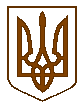 ПЕРВОМАЙСЬКА МІСЬКА РАДАМИКОЛАЇВСЬКОЇ ОБЛАСТІРІШЕННЯ____сесія __ скликаннявід 23.12.2021 року №  2           м.ПервомайськПро затвердження Програми економічного і соціального розвитку Первомайської міської територіальної громади на 2022-2024 рокиВідповідно до пункту 22 частини 1 статті 26, статті 59 Закону України «Про місцеве самоврядування в Україні» від 21 травня 1997 року 
№ 280/97-ВР зі змінами та доповненнями, статті 11 Закону України «Про державне прогнозування та розроблення програм економічного і соціального розвитку України» від 23 березня 2000 року № 1602-III,  постанови Кабінету Міністрів України від 26 квітня 2003 року № 621 «Про розроблення прогнозних і програмних документів економічного і соціального розвитку та складання проектів Бюджетної декларації та державного бюджету» та постанови Кабінету Міністрів України від 31 травня 2021 року № 586 «Про схвалення Прогнозу економічного і соціального розвитку України на 2022-2024 роки» міська радаВИРІШИЛА:Затвердити Програму економічного і соціального розвитку Первомайської міської територіальної громади на 2022-2024 роки (далі Програма), що додається.При уточненні бюджету внести зміни та доповнення до Програми економічного і соціального розвитку Первомайської міської територіальної громади на 2022-2024 роки.Визнати таким, що втратило чинність та зняти з контролю рішення міської ради від 23.12.2020 року № 2 «Про затвердження Програми економічного і соціального розвитку Первомайської територіальної громади на 2021 рік».Фінансовому управлінню міської ради проводити розподіл видатків  місцевого бюджету розвитку лише при включені зазначеного об’єкту в Програму економічного і соціального розвитку Первомайської міської територіальної громади на 2022-2024 роки.Відповідальність за виконання рішення покласти на першого заступника міського голови та заступника міського голови з питань діяльності виконавчих органів міської ради.6. Контроль за виконанням рішення покласти на постійну комісію міської ради з питань бюджету та фінансів, планування соціально-економічного розвитку, інвестицій, торгівлі, послуг та розвитку підприємництва.Міський голова                                                                           Олег ДЕМЧЕНКОЗАТВЕРДЖЕНОрішення міської ради___________року №___Програмаекономічного і соціального розвиткуПервомайської міської територіальної громади на 2022-2024 роким. Первомайськ2021 рікВступПрограма економічного і соціального розвитку Первомайської міської територіальної громади на 2022-2024 роки (далі – Програма) розроблена згідно зі статтею 143 Конституції України та статтею 27 Закону України «Про місцеве самоврядування в Україні».Головною метою Програми є створення умов для сталого розвитку соціально-економічного потенціалу громади, підвищення конкурентоспроможності економіки громади, посилення інвестиційної привабливості, покращення добробуту та соціальної захищеності населення.Законодавчим підґрунтям для розроблення Програми є закони України «Про державне прогнозування та розроблення програм економічного і соціального розвитку України», «Про державні цільові програми», постанова Кабінету Міністрів України від 26 квітня 2003 року № 621 «Про розроблення прогнозних і програмних документів економічного і соціального розвитку та складання проектів Бюджетної декларації та державного бюджету» та постанови Кабінету Міністрів України від 31 травня 2021 року № 586 «Про схвалення Прогнозу економічного і соціального розвитку України на 2022-2024 роки». У Програмі визначено основні показники розвитку Первомайської міської територіальної громади на 2022-2024 роки; заходи, які необхідно реалізувати для досягнення пріоритетних завдань розвитку, орієнтований перелік інвестиційних проєктів та програм, які планується фінансувати протягом 2022-2024 років.Проєкт Програми підготовлено на основі пропозицій управлінь, відділів, інших структурних підрозділів міської ради, територіальних підрозділів центральних органів виконавчої влади, намірів господарюючих суб’єктів громади та враховують рекомендовані Міністерством економіки України індекси цін. Проєкт Програми взаємоузгоджено з проєктом бюджету Первомайської міської територіальної громади  на наступний рік.Програма складається з трьох частин: частина перша – аналіз економічного і соціального розвитку Первомайської міської територіальної громади у 2021 році за очікуваними даними з урахуванням виконання Програми економічного та соціального розвитку Первомайської територіальної громади за 9 місяців 2021 року та визначенням проблем, які існували протягом звітного періоду в окремих сферах діяльності (розділ 1); частина друга – сама Програма з визначенням головної мети та наведенням показників за окремими сферами економічного і соціального розвитку громади у 2022-2024 роках, розрахованих з врахуванням вирішення проблем, існуючих у 2021 році (розділи 2);частина третя – додатки до Програми із наведенням динаміки зміни показників розвитку Первомайської міської територіальної громади у 2021 – 2024 роках та заходів, спрямованих на досягнення показників Програми на 2022-2024 роки.Оцінка повноти та якості реалізації програмних завдань здійснюватиметься виконавчим комітетом міської ради по результатах моніторингу.В процесі виконання Програма може уточнюватись та підлягає коригуванню як по окремих роках, так і в цілому, по мірі вирішення поставлених завдань або змін умов її реалізації. ПАСПОРТміської цільової Програмиекономічного і соціального розвитку Первомайської міської територіальної громади на 2022-2024 рокиРозділ 1. Аналіз економічного та соціального розвитку Первомайської міської територіальної громадиІнвестиційна діяльність – вирішальний чинник усієї економічної політики, від ефективності якої залежить стан виробництва, рівень технічного оснащення підприємств, можливості структурної перебудови економіки, розв’язання соціальних та екологічних проблем. Інвестиції становлять основу розвитку підприємств, окремих галузей та економіки в цілому. Саме тому активізацію інвестиційної діяльності віднесено до визначальних завдань забезпечення сталого розвитку Первомайської міської територіальної громади.З метою підтримки розвитку інфраструктури громади активно ведеться робота щодо залучення бюджетних коштів та коштів міжнародних організацій.В рамках конкурсного відбору інвестиційних програм і проєктів регіонального розвитку на 2022 рік направлено 4 проєкти, які можуть реалізовуватися за рахунок коштів державного фонду регіонального розвитку в Миколаївській області:«Реконструкція хлораторних станцій ОВНС-1, ОВНС-2 в м. Первомайськ Миколаївської області (коригування)», на загальну суму 45140,959 тис. грн;«Реконструкція споруди котельної під фізкультурно-оздоровчий комплекс з басейном за адресою: Миколаївська область. М. Первомайськ, вул. Михайла Грушевського, 52-Б.», на загальну суму 42694,243 тис. грн;«Реконструкція очисних споруд каналізації міста Первомайськ Миколаївської (перша черга)», на загальну суму 28619,228 тис. грн;«Нове будівництво насосної станції ІІІ-го підйому з резервуарами запасу води по вул. Кам’яномостівській в м. Первомайську Миколаївської області. Коригування», на загальну суму 52794,73 тис. грн.У рамках відбору проєктів, пов’язаних з реінтеграцією тимчасово окупованих територій України та розвитком інфраструктури прилеглих до них територій, які підлягають фінансуванню згідно з Рамковою угодою між Урядом України та Урядом Королівства Данія щодо загальних умов та процедур, організаційних заходів та фінансових умов реалізації програми Danida Business Finance в Україні, ратифікованою Законом України від 16 червня 2020 р. № 707-ІХ, подано проєкт «Реконструкція системи водопостачання та водовідведення м. Первомайська Миколаївської області». Проєкт передбачає вирішення проблем водопостачання та водовідведення, шляхом виконання ряду заходів, загальною вартістю 796000,0 тис. грн. За результатами засідання регіональної комісії з попереднього конкурсного відбору проєктів відповідний проєкт схвалено та направлено на розгляд Міністерству з питань реінтеграції тимчасово окупованих територій України.Управлінням економічного розвитку територіальної громади міської ради постійно оновлюється інформація щодо інвестиційних проєктів та інвестиційного потенціалу громади на офіційному сайті Первомайської міської ради. Інвестиційний паспорт Первомайської міської територіальної громади налічує 38 інвестиційних пропозицій (освіта, культура та молодіжна політика – 9 анкет; комунальне господарство – 25 анкет; промисловість – 4 анкети).Основні очікування галузі на 2021 рік:- забезпечення створення сприятливого інвестиційного клімату для залучення в економіку громади інвестиційних ресурсів;-	стратегічне планування розвитку громади;- 	ефективне використання субвенцій з державного бюджету місцевим бюджетам на соціально-економічний розвиток громади.Основні проблеми інвестиційної діяльності, які мали місце протягом звітного року:низька інвестиційна активність підприємств та динаміка залучення іноземних інвестицій;невисока інвестиційна спроможність внутрішніх інвесторів;низький рівень наповнення бюджету розвитку. У 2021 році промисловими підприємствами очікується реалізувати промислової продукції, робіт, послуг на 1482,9 млн.грн. Середньооблікова чисельність штатних працівників на промислових підприємствах міста у 2021 році складе 1999 осіб.Середньомісячна заробітна плата одного штатного працівника очікується в розмірі 7224,00 грн. Основні проблеми, які негативно впливали на розвиток промисловості громади у 2021 році:- фізична та моральна застарілість виробничих фондів;- дефіцит кваліфікованих кадрів робочих професій;- високі ціни на енергоресурси та стрімке їх зростання;- високе податкове навантаження;- відсутність пільгових кредитів;- обмеженість державної підтримки вітчизняного товаровиробника; - введення карантинних заходів.У 2021 році автотранспортними підприємствами міста планується перевезти 1760,0 тис. пасажирів, що на 12,6% більше, ніж у 2020 році.Обсяг доходу, отриманого в результаті надання послуг з перевезень, зросте порівняно з 2020 роком на 10,8% і складе 9623,3 тис. грн.Середньооблікова чисельність штатних працівників автотранспортних підприємств міста у 2021 році зменшиться на 13%  і складе 67 осіб. Середньомісячна заробітна плата одного штатного працівника на автотранспортних підприємствах у 2021 році складе 6171,0 грн, що на 32,3 % більше рівня минулого року.Заборгованість із виплати заробітної плати на автотранспортних підприємствах відсутня.Основні проблеми в роботі автотранспортних підприємствах, які існували у звітному періоді:- високий коефіцієнт зносу пасажирського транспортного парку;- дефіцит водіїв відповідної кваліфікації.Сектор малого та середнього підприємництва залишається важливим елементом економічного  та соціального розвитку громади, оскільки може вирішувати проблеми зайнятості шляхом створення робочих місць та задовольнити попит значної кількості споживачів (населення і підприємств) щодо широкого спектру товарів та послуг. Малий бізнес забезпечує робочими місцями  значну частку зайнятого населення міста.Більшість суб’єктів підприємництва громади, працюють не в виробничій сфері. Галузева структура, що склалася за останні роки, практично залишається незмінною. Найбільш привабливою для малого бізнесу залишається сфера торгівлі та послуг, а також торговельно-посередницька сфера. Значна частина діючих суб’єктів підприємництва міста відзначається фінансовою, технологічною, управлінською слабкістю.За даними Головного управління статистики у Миколаївській області по місту у 2020 році:1. Кількість суб’єктів господарювання склала 3358 од., у тому числі юридичні особи – 242 од. або 7,2%, фізичні особи – підприємці – 3116 од. або 92,8%.2. Кількість зайнятих працівників у суб’єктів господарювання становить 9146 осіб, у тому числі у фізичних осіб підприємців – 4458 осіб або 48,7% та у фізичних осіб підприємців – 4688 осіб або 51,3%.3. Кількість найманих працівників у суб’єктів господарювання склала 5993 осіб, у тому числі у фізичних осіб – 4421 осіб або 73,8%, у фізичних осіб – підприємців – 1572 осіб або 26,2%.Визначальними факторами, що мали позитивний вплив на розвиток малого і середнього підприємництва в громаді:1. Проведення нарад, семінарів, «круглих столів» із суб’єктами  підприємницької діяльності та пошук шляхів вирішення актуальних проблем.2. Забезпечення реалізації завдань державної регуляторної політики у сфері господарської діяльності.3. Надання суб’єктам підприємництва інформаційно-консультативної допомоги.4. Діяльність, яка направлена на легалізацію найманої праці та створення нових робочих місць, залучення суб’єктів підприємництва до зменшення рівня безробіття та зниження соціальної напруженості в місті.5. Реалізація Програми розвитку малого та середнього підприємництва Первомайської міської територіальної громади на 2021-2023 роки.6. Організація виставково-ярмаркових заходів для підтримки місцевих виробників суб’єктів підприємницької діяльності.7. Організація та проведення інформаційних та консультаційних семінарів з орієнтації на підприємницьку діяльність з метою залучення до підприємницької діяльності незайнятих осіб.Основні проблеми: погіршення економічної ситуації в крані в цілому та нестабільність законодавства, що не дає можливості суб’єктам господарювання планувати свою діяльність на тривалий період. Також, необхідна фінансово-кредитна та інвестиційна підтримка малого та середнього підприємництва. В місті спостерігається низький рівень платоспроможності населення, недостатній попит на товари та послуги, що виробляються суб’єктами підприємництва.В громаді забезпечено стабільні умови розвитку внутрішнього ринку споживчих товарів і побутових послуг.	За товарною структурою роздрібного товарообороту торгової мережі переважає частка непродовольчих товарів. Серед яких найбільші обсяги продажу припадають на фармацевтичні товари, бензин, побутові електротовари та телекомунікаційне обладнання. В реалізації продовольчих товарів вагомими обсягами продажу виділяються вироби цукрові кондитерські, м'ясо та птиця свіжі та заморожені, молоко та продукти молочні, м'ясо копчене, солоне, ковбасні вироби.  В громаді здійснює діяльність 106 об’єктів ресторанного господарства.Послуги для населення з ефективним та комфортним обслуговуванням надають 123 об’єкти.  Виробництвом хліба та хлібобулочних виробів на території громади займаються 5 господарюючих суб’єкти,  потреба населення в хлібі забезпечена в повному обсязі. Значним джерелом у забезпеченні населення громади продовольчими та непродовольчими товарами і сільськогосподарською продукцією є 3 місцеві ринки, 3 комплекси торгових павільйонів та 6 об'єктів з торговими місцями.Мережа ринкової інфраструктури громади налічує: 1 біржу, 14 банків та їх філій, 1 фінансову компанію, 5 страхових компаній, 1 аудиторська фірма, 1 центр надання адміністративних послуг, 1 інноваційний центр, 8 юридичних фірм, 9 громадських об'єднання підприємців, 2 кредитні спілки. Актуальні проблемні питання розвитку галузі підприємництва:1.  Низька платоспроможність населення, недостатній попит на товари і послуги, що виробляються суб’єктами підприємництва.2. Погіршення економічної ситуації в країні та нестабільність законодавства, що не дає можливості суб’єктам підприємництва планувати свою діяльність на тривалий період.3.   Вразливість малого та середнього підприємництва щодо економічних, соціальних змін, в т.ч. змін, у зв’язку із запровадженням карантинних обмежень. 4. Низький рівень активності суб’єктів господарювання щодо захисту власних інтересів, легалізація найманої праці.5.    Низький рівень інвестицій у малі та середні підприємства.6. Низька інноваційна активність бізнесу, мала поінформованість суб’єктів підприємницької діяльності про інновації, креативну економіку тощо.7.   Низька активність сільського населення для започаткування власної справи.8. Відсутність державних гарантій щодо безпеки та збереження доходів і заощаджень.Аграрний сектор (сільське господарство і переробна промисловість) забезпечує продовольчу безпеку Первомайської міської територіальної громади та продовольчу незалежність країни в цілому. Аграрний сектор є одним із бюджетоутворюючих секторів економіки. Частка надходжень податків і зборів з сільськогосподарських товаровиробників від бюджетоутворюючих суб’єктів господарювання до Загального фонду бюджету Первомайської міської територіальної громади становить 4,7%.Сільське населення громади становить понад 7 тис. осіб або 10% від загальної кількості.Земельний фонд становить понад 570,6 тис. га земель сільськогосподарського призначення, у тому числі земельні ділянки для ведення товарного сільськогосподарського виробництва – 285,9 тис.га або 50,1%, для ведення фермерського господарства – 49,6 тис.га або 8,7%, для сінокосіння і випасання худоби – 96,1тис.га або 16,8%, для городництва – 6,2 тис.га або 1,1%, для дослідницьких і навчальних цілей – 66,4 тис.га або 11.6%, землі запасу – 66,4 тис.га або 11,6%.Виробництво сільськогосподарської продукції в громаді здійснюють 3 підприємства різної форми власності та господарювання, 11 фермерських господарств, 3313 особистих селянських господарств. Основним напрямом галузі рослинництва є виробництво зернових культур (пшениця, ячмінь, ріпак, кукурудза та соняшник) та овочів.Основними напрямами галузі є свинарство, птахівництво, вівчарство, конярство та рибництво.Спортивним виловом риби займаються 2 фермерських господарства та розведенням диких кабанів 1 фермерське господарство.Основою для нарощування обсягів виробництва тваринної продукції є наявність високопродуктивного поголів’я худоби та птиці у агропромислових підприємств. Харчова та переробна промисловість займає провідне місце в структурі господарського комплексу Первомайської міської територіальної громади.На території громади знаходиться 12 підприємств переробної та харчової галузі, діяльність яких охоплює деякі напрями споживчого ринку. Харчова промисловість громади забезпечує населення широким асортиментом молочної, хлібопекарської продукції, кондитерськими виробами, тощо. В структурі за видами діяльності такий розподіл: виробництво молочних продуктів –1, виробництво олії – 2, виробництво хліба та хлібобулочних виробів – 5, виробництво кондитерських виробів – 4.В агропромисловому комплексі залишаються проблеми, які потребують посиленої уваги та вирішення у 2022-2024 роках.В бюджетах всіх рівнів на 2021 рік  на об’єкти  управління житлово-комунального господарства міської ради затверджено – 26957,7 тис. грн, з них використано станом на  01.11.2021 року  – 13204,6 тис. грн, або 49,0 %.У тому числі:– по загальному фонду виділено – 15249,2 тис. грн, з них використано – 11271,4 грн або 73,9 %.– по спеціальному фонду виділено – 11330,0 грн, з них використано – 1615,961 тис. грн або 14,26 %;- по фонду охорони навколишнього природного середовища виділено 378,5 тис. грн., з них використано – 317,2 тис. грн або 83,8 %.До кінця 2021 року планується використати 15249,2 тис. грн загального фонду, 11330,0 тис. грн спеціального фонду бюджету розвитку та 378,5 тис. грн спеціального фонду – фонду охорони навколишнього природного середовища.Житловий фонд Первомайської міської територіальної громади  налічує всього 14777 будинків приватного сектору (переважно одноповерхових) та 374 багатоквартирних житлових будинків, у тому числі в смт. Підгородна – 35 будинків, с. Кінецьпіль – 4 будинки, місті Первомайськ – 335 будинків, що перебувають в управлінні управителів житлових будинків, об’єднань співвласників багатоквартирних будинків (далі – ОСББ) та житлово-будівельних кооперативів (далі – ЖБК), із яких: 10-поверхових будинків – 8,    9-поверхових – 27, 5-поверхових – 108, 4-поверхових – 5, 3-поверхових – 51, 2-поверхових – 109 і 1-поверхових – 49. За 2021 рік за управління житловими багатоквартирними будинками планується нарахувати 17461,9 тис. грн та отримати плати 16990,7 тис. грн.Управлінням житлово - комунального господарства міської ради здійснюється подальша робота зі створення об’єднань співвласників багатоквартирних житлових будинків (далі - ОСББ), надаються консультації ініціативним групам, які звертаються з питання створення ОСББ, допомога щодо підготовки необхідного пакету документів. Станом на 01.10.2021 року створено 86 ОСББ, до складу яких входять 117 житлових багатоквартирних будинків, п’ять будинків обрали форму управління багатоквартирним будинком співвласниками, без створення юридичної особи. Зареєстровано 3 асоціації ОСББ: «Гвардійська» за адресою: вул. Гвардійська, 1 (до складу асоціації входять 27 будинків); «Затишний дім - Вікторія»  за адресою: вул. Олександра Коротченка, 25 (до складу асоціації входять 3 будинки), «Надія»  за адресою: село Кінецьпіль, вул. Зелена, 7 (до складу асоціації входять 3 будинки).Загальна кількість абонентів – боржників складає 2191, з них 45 абонентів сплатили заборгованість через касу, банки та ДВС на загальну суму 33,9 тис. грн.Водопостачання та водовідведенняГосподарсько–питні, комунально–побутові та промислові потреби населення і підприємств населених пунктів Первомайської міської територіальної громади в воді, забезпечують такі  комунальні підприємства: «Первомайськводоканал», «Житло», «Житло – Плюс», «Кодима», «Комунсервіс».Питне водопостачання для мешканців міста Первомайська забезпечується за рахунок прісних поверхневих вод, трьох свердловин  та криниць питної води (в частині приватного сектору).Комунальне підприємство «Первомайськводоканал» має три водозабори. Крім того, на балансі управління житлово - комунального господарства міської ради знаходиться 244 громадських шахтних колодязі (криниці питної води), які потребують постійного догляду, періодичного очищення та дезінфекції.Загальна довжина мережі водопроводу становить  у тому числі: магістральних водогонів – , , внутрішньоквартальних – .  Кількість зношених і аварійних водоводів – , у зв’язку з чим втрати питної води в водопроводах становить 45,5 %. Середньорічна  кількість поривів на водопровідних мережах  в рік становить більше ніж 650.По хімічному складу та бактеріологічним показникам вода, яку комунальне підприємство «Первомайськводоканал» подає в місто, відповідає вимогам ДСТУ 2874-82 «Вода питна» та ДсанПіН 2.2.4-400-10. Лабораторний контроль за якістю питної води здійснюється атестованими лабораторіями комунального підприємства «Первомайськводоканал» та Первомайським міськрайонним відділом лабораторних досліджень Державної установи ”Миколаївський обласний лабораторний центр Міністерства охорони здоров’я України”. 	Водовідведення каналізаційних вод забезпечують 23 каналізаційні насосні станції. Довжина каналізаційних мереж становить 194,3 км. Очищення стоків відбувається на очисних спорудах, добова потужність яких становить 30,0 тис. м3.Якість очищення стічних вод перевіряє лабораторія Державного управління екологічної безпеки в Миколаївській області, згідно з погодженим графіком. 	До кінця  2021 року за послуги централізованого водопостачання та водовідведення буде нараховано 62130,2 тис. грн, планується до сплати 59684,6 тис. грн. Станом на 01.10.2021 року загальна кількість абонентів-населення, які отримують послуги з централізованого водопостачання та водовідведення  - 30213.З загальної кількості абонентів, 10485 абонентів мають поточну заборгованість на загальну суму 6852,2 тис. грн, 695 боржників із заборгованістю від 3 до 6 місяців на суму 524,6 тис. грн,  521 боржник із заборгованістю від 6 до 12 місяців на суму 438,9 тис. грн.,   1801 боржник із заборгованістю понад 12 місяців на суму 2374,9 тис. грн. За звітний період укладені 113 договорів про реструктуризацію заборгованості на загальну суму 655,7 тис. грн, вручені 12507 попереджень боржникам та 1873 досудових попереджень. Один боржник сплатив заборгованість через ДВС на суму 3,996 тис. грн. З метою розвитку та утримання об’єктів централізованого водопостачання та водовідведення бюджетом громади до кінця 2021 року будуть профінансовані кошти всього на загальну суму 11888,8 тис. грн, у тому числі:- надана фінансова підтримка міського бюджету КП «Первомайськводоканал» для  погашення заборгованості за спожиту електроенергію всього в сумі 1700,0 тис. грн.;- капітальний ремонт резервуарів запасу води насосної станції «Контррезервуари»  по вул. Київській, 125-Б міста Первомайськ Миколаївської області, інжинірингові роботи та складання технічного звіту, виготовлення проєктно-кошторисної документації, експертиза ПКД, на суму 104,184 тис. грн та виконання робіт з капітального ремонту резервуарів № 1 та № 2  всього на загальну суму 4235,640 тис. грн;- будівництво насосної станції ІІІ підйому з резервуарами запасу води по вул.Кам'яномостівській м. Первомайськ Миколаївської області (коригування) всього в сумі 47,5 тис. грн та виконано будівельно-монтажних робіт на загальну суму 1500,0 тис. грн;- реконструкція ділянки напірного каналізаційного колектора НСК  « ПТУ» - НСК «Південна» м. Первомайськ Миколаївської області   в сумі 133,98 тис. грн та будівельно-монтажних робіт на загальну суму 1785,1 тис. грн;- нове будівництво водопровідної мережі по вулиці Партизанської Іскри міста Первомайськ Миколаївської області всього на загальну суму 1924,2 тис. грн;- будівництво свердловини по вул. Партизанської іскри в м. Первомайську Миколаївської області – нове будівництво (Коригування) всього на суму  89,2 тис. грн;- реконструкція водоводу від камери по вул. Січових Стрільців  до камери по вул.Кам`яномостівській в місті  Первомайськ Миколаївської області (перша черга) на суму 339,2 тис. грн;- придбання залізобетонних виробів (кришки, кільця, люки) для КП «Первомайськводоканал» на загальну суму 45,0 тис. грн;- послуги з технічного огляду та випробувань - відеоспостереження артезіанської свердловини № 328г в селі Кінецьпіль Первомайської міської територіальної громади на суму 20,0 тис. грн;- послуги з проведення внутрішньо-свердловинних робіт - гідродинамічне очищення артезіанської свердловини № 328г в селі Кінецьпіль Первомайської міської територіальної громади  на суму 49,0 тис. грн;- експлуатація систем водопостачання – відновлення працездатності (дебіту) артезіанської свердловини № 328г в селі Кінецьпіль Первомайської міської територіальної громади  на суму 49,9 тис. грн.                                 За 2021 рік комунальним підприємством «Первомайськводоканал» буде піднято води з річок – 3914,2 тис. м3, подано води в місто – 3145,9 тис. м3,  реалізовано послуг споживачам – 1642,5 тис. м3, у тому числі населенню – 1371,6  тис. м3.Надійде за 2021 рік стоків на очисні споруди каналізації по комунальному підприємству «Первомайськводоканал» – 1259,8 тис. м3, очищено каналізаційних 1209,3 тис. м3,  реалізовано послуг всього 834,2 тис. м3, у тому числі населенню – 669,5 тис. м3.Благоустрій	За вивіз та захоронення твердих побутових відходів  за 9 місяців 2021 року   нараховано – 6609,3 тис. грн, сплачено – 6632,0 тис. грн або 100,34 %, заборгованість за послуги станом на 01.10.2021 року становить 2283,1 тис. грн, або зменшилася  за ІІІ квартал 2021 року на 61,0 тис. грн. До кінця  2021 року буде нараховано 9003,4 тис. грн, планується до сплати 9003,4 тис. грн.	Загальна кількість абонентів-населення, які отримують послуги з вивозу твердих побутових відходів становить   - 22394.З загальної кількості абонентів, 12388 абоненти мають поточну заборгованість на загальну суму 2255,7,5 тис. грн.  За звітний період укладені 36 договорів про реструктуризацію заборгованості на загальну суму 60,2 тис. грн, вручені 2496 попереджень боржникам та 149 досудових попередження.ОсвітленняРішенням Первомайської міської ради «Про бюджет Первомайської міської територіальної громади на 2021 рік» від 23.12.2020 року  № 20 передбачені видатки у 2021 році на виконання робіт по освітленню вулиць міста, а саме: 1800,0 тис. грн. на обслуговування та ремонт мереж зовнішнього вуличного освітлення; 1700,0 тис. грн. на оплату електричної енергії, спожитої вуличним освітленням та світлофорними об’єктами.Основні роботи  по  обслуговуванню та ремонту мереж зовнішнього вуличного освітлення протягом 9 місяців 2021  року здійснені на ділянках по 64 вулицях  міської територіальної громади на суму 1367,9 тис. грн.  Встановлено 53 шт. нових світильників.Здійснена оплата електричної енергії, спожитої вуличним освітленням та світлофорними об'єктами у сумі 1204,2 тис. грн. Основна проблема 2021 року: недостатній рівень фінансування робіт з відновлення та утримання зовнішнього освітлення.ДорогиРішенням Первомайської міської ради «Про бюджет Первомайської міської територіальної громади на 2021 рік» від 23.12.2020 року  № 20  передбачені кошти на здійснення комплексних робіт, спрямованих на вдосконалення дорожніх умов на вулицях і дорогах міста, фінансування заходів і робіт з установлення, заміни та експлуатації технічних засобів регулювання дорожнього руху, а саме: на  поточний (ямковий) ремонт  доріг міста  у сумі  1000,0 тис.  грн та на виконання робіт з грейдерування доріг по вулицях міста у сумі 150,0 тис. грн; на послуги з утримання та обслуговування засобів регулювання дорожнього руху, в тому числі світлофорів та дорожніх знаків у сумі 200,0 тис. грн; на послуги по нанесенню горизонтальної дорожньої розмітки у сумі 500,0 тис. грн.Протягом 9 місяців 2021  року на виділені депутатами міської ради кошти (загальною сумою 1048,2 тис. грн)  виконані роботи по поточному (ямковому) ремонту дорожнього покриття  на проїжджих частинах доріг та тротуарах по 10  вулицях міста на 16 об’єктах загальною площею 2443,0 м2 . Виконані роботи по грейдеруванню доріг по вулицях міста на 11-ти об’єктах загальною площею 13606,5 м2  на суму 150,0 тис. грн.Протягом 9 місяців 2021  року виконані роботи по наданню  послуг з технічного обслуговування 6 електроустановок та технічних засобів регулювання дорожнього руху – світлофорів, обслуговування дорожніх знаків на суму 64063,53 грн. Встановлено 35 шт. нових дорожніх знаків, поправлено 62 шт.. Протягом 9 місяців 2021  року встановлені 56 шт. залізобетонних та  15 шт. чавунних (на проїзних частинах доріг міста) кришок на оглядових колодязях комунікаційних мереж.Виконані роботи по нанесенню горизонтальної розмітки на 94-х пішохідних переходах загальною площею 1380 м2, а саме на 79-ти нерегульованих пішохідних переходах та на 15-ти регульованих пішохідних переходах, а також на 14-ти магістральних дорогах міста загальною площею 24846 погонних метрів. Всього на загальну суму 319 419,75  грн.До кінця 2021 року буде виконаний капітальний ремонт дорожнього покриття по вул. Кам’яномостівській  загальною площею 22,231 тис. м2 на суму 17431,3 тис. грн за рахунок обласного бюджету.Основна проблема 2021 року: недостатній рівень фінансування робіт з утримання автомобільних доріг.Одним із основних напрямів економічного і соціального розвитку Первомайської міської територіальної громади - проведення політики енергозбереження, впровадження енергоощадних заходів та енергоефективних технологій в установах та закладах бюджетної сфери.Очікувані показники споживання енергетичних ресурсів бюджетними установами Первомайської територіальної громади у 2021 році становитимуть:електроенергія – 3772,4 тис.кВт/год.;природний газ – 849,6 тис.м3;водопостачання та водовідведення – 117,0 тис.м3;теплоенергія – 9873,0 Гкал;вугілля (торфяні брикети, пелети) – 171,8 тонн.Очікувані показники не перевищуватимуть нормативні обсяги споживання паливно-енергетичних ресурсів, затверджених на відповідний період.Основні проблеми розвитку галузі:зростання вартості енергоресурсів;низький рівень залучення позабюджетних інвестицій для впровадження енергоефективних заходів;брак коштів в міському бюджеті на впровадження енергоощадних та енергоефективних заходів в бюджетній сфері;низький рівень енергетичної ефективності будівель бюджетної сфери;погіршення економічної ситуації в країні в цілому та нестабільність законодавства.Обсяг зовнішньоторговельного обороту товарів та послуг по територіальній громаді за 2021 рік очікується в розмірі 22,4 млн. дол. США, експорту – до 17,1 млн. дол. США, імпорту – до 5,3 млн. дол. США.Сальдо зовнішньої торгівлі громади формується позитивним і в 2021 році складе 11,8 млн. дол. США.Основні проблеми, які існували у 2021 році:конкуренція з боку вітчизняних та зарубіжних товаровиробників;значні труднощі в засвоєнні місцевими товаровиробниками зарубіжних ринків, з причин недосконалості форм фінансових розрахунків, нерозвиненості транспортної і ринкової інфраструктури, практики регулювання митних процедур і оподаткування;недосконалість законодавчої бази щодо діяльності суб’єктів зовнішньоекономічної діяльності.На кінець 2021 року кількість адміністративних послуг, які надаються через адміністраторів ЦНАП, орієнтовно складе 32500 од., що на 1720 більше, ніж у минулому році.Кількість послуг, що надаються через ЦНАП згідно затвердженого переліку, збільшилася на 2 одиниці та складає 211 адміністративних послуг.Загальна кількість відвідувачів становитиме близько 44000 осіб, що на 1620 осіб більше, ніж за 2020 рік.Основні проблеми:	- відсутність фінансування на розбудову центру надання адміністративних послуг (у зв’язку з наданням адміністративних послуг органами виконавчої влади через центри надання адміністративних послуг згідно з розпорядженням Кабінету міністрів України від 16 травня 2014 року №523-р), у тому числі на розширення та облаштування приміщення, придбання комп’ютерного, офісного та телекомунікаційного обладнання, збільшення кількості адміністраторів ЦНАП;- низький рівень впровадження електронних сервісів у ЦНАП (термінали електронної черги, банківські термінали);- відсутність можливості замовлення адміністративних послуг та отримання відповідей за допомогою мобільного зв’язку, соціальних Інтернет – мереж тощо.Наповнення дохідної частини бюджету громади у 2021 році очікується в розмірі 504,4 млн.грн, у тому числі загальний фонд міського бюджету складе 481,5 млн.грн, спеціальний фонд – 22,9 млн.грн.Складне становище економіки України у поточному році негативно позначилось і на соціально-економічному становищі Первомайської міської територіальної громади. Розвиток економіки міської територіальної громади до кінця 2021 року формуватиметься при умовах несприятливого зовнішньоекономічного середовища; обмеженості фінансових ресурсів; торговельними обмеженнями на поставку значної номенклатури продукції промислових підприємств територіальної громади на зовнішні ринки; негативного впливу пандемії COVID-19,  її наслідків. Елементом управління комунальним майном є оренда, яка стимулює ефективне використання об’єктів комунальної власності. Розвиток оренди комунального майна розглядається як один із важелів наповнення місцевого бюджету.50% коштів від договорів оренди, укладених комунальними підприємствами, направляються до міського бюджету 50% залишаються комунальним підприємствам. Від оренди нерухомого майна комунальної власності територіальної громади міста Первомайська до місцевого бюджету очікуються кошти в сумі 722,0 тис.грн.У сфері управління об’єктами комунальної власності працюють 18 комунальних підприємств, у тому числі 9 підприємств житлово-комунального господарства, 3 підприємства  галузі охорони здоров’я.Основні проблеми в сфері управління об’єктами комунальної власності:- складний фінансовий стан житлово-комунальних підприємств, фінансово-господарська діяльність яких знаходиться під впливом зростання собівартості послуг;- відсутність коштів у міському бюджеті для фінансування робіт, пов'язаних з управлінням майном, яке знаходиться в комунальній власності міста;- низька платоспроможність населення міста.Підготовлено 37 проєктів договорів оренди землі.Згідно рішень міської ради 37 фізичним та юридичним особам передано у користування земельні ділянки.Надходження до місцевого бюджету від оренди землі становлять  2000,0 тис. грн.Головні проблеми розвитку галузі:відсутність межі Первомайської територіальної громади;державна реєстрація земельних ділянок без правовстановлюючих документів;відсутність інвентаризації земельних ділянок.Чисельність наявного населення в Первомайській міській територіальній громаді станом на кінець 2021 року становитеме 69,7 тис. осіб, в тому числі по місту Первомайськ – 62,8 тис.осіб. Основні проблеми:- низький рівень народжуваності;- висока смертність населення;- значні обсяги нелегальної трудової міграції;- зростання демографічного навантаження на працюючих.Робота міськрайонної служби зайнятості спрямовується на розширення видів соціальних послуг населенню, підвищення їх якості та результативності, удосконалення методів та форм співпраці з клієнтами служби зайнятості. Кількість безробітних, які зареєстровані в центрі зайнятості  населення на кінець 2021 року становитиме 750 осіб, що на 114 осіб менше ніж на кінець 2020.Скорочується зайва робоча сила, яка є неефективною з економічної точки зору для підприємств, установ та організацій для виконання певного обсягу робіт, з одночасним перерозподілом вивільнених з виробництва працівників у сфері підприємництва та самозайнятості населення.Рівень безробіття на кінець 2021 року складе 1,98% (проти 2,24% на кінець 2020 року).На кінець 2021 року очікується збільшення кількості звернувшихся до центру зайнятості за рахунок працівників, які працюють в сільськогосподарській галузі. Працевлаштування зазначених осіб ускладнюється тим, що вони проживають в сільській місцевості, де відсутня підходяща робота в зимовий період.  Кількість зареєстрованих безробітних в центрі зайнятості залежить від економічної та політичної ситуації в країні.Основні проблеми:- низький рівень заробітної плати;- зменшення кількості вакансій;- відсутність у незайнятих громадян, які знаходяться на обліку в центрі зайнятості, необхідної роботодавцю кваліфікації.Робота у сфері соціального захисту у 2021 році спрямована на підтримання найуразливіших верств населення, удосконалення системи соціальних послуг, підвищення їх якості та ефективності, посилення адресності.В громаді діє Територіальний  центр соціального обслуговування (надання соціальних послуг) м. Первомайськ,  до його складу входять 6 відділень (2 відділення соціальної допомоги вдома, відділення організації надання адресної допомоги та соціальної адаптації, відділення стаціонарного догляду для постійного або тимчасового проживання осіб похилого віку,  з інвалідністю, які постраждали від насилля в сім'ї та торгівлі людьми, відділення стаціонарного паліативного догляду та відділення інтегрованих послуг. Також, функціонує Первомайський міський центр комплексної реабілітації дітей з інвалідністю та Первомайський центр соціальних служб.Територіальним центром  соціального обслуговування (надання соціальних послуг) проводиться робота по виявленню осіб з інвалідністю, ветеранів війни та праці, громадян похилого віку, які  потребують поліпшення матеріально-побутових умов і потребують соціального обслуговування. Станом на 01.11.2021 року надано послуг  1188 особам.У відділенні організації надання адресної допомоги та соціальної адаптації     надаються послуги соціальної адаптації, консультування, освітня послуга «Університет третього віку», прокату технічних та інших засобів реабілітації, надання натуральної допомоги (продукти харчування, речі б/в, перукарські та швацькі послуги), ремонтна бригада надає ремонтно-побутові послуги. Станом на 01.11.2021 року  надано послуг: перукарем – 164, швачкою - 157, ремонтною групою – 182 з пункту прокату 242 осіб забезпечено засобами пересування.На обслуговуванні у відділенні соціальної допомоги вдома  з початку   2021 року знаходилось   425 одиноких  непрацездатних   осіб.У відділені стаціонарного паліативного догляду  з початку 2021 року надано послуг 24 особам.     	У відділені стаціонарного догляду  для постійного або тимчасового  проживання  одиноких непрацездатних громадян  та інвалідів  з початку 2021 року надано  послуг 42 особам.Протягом 2021 року 226 особам, які опинилися в скрутному становищі надано допомогу речами - 3909 од. на суму 142,6 грн, а також продуктовими наборами на суму 22,4 тис.грн, засобами гігієни - 580 од. на суму 52,4 тис. грн.	Первомайський міський центр комплексної реабілітації дітей з інвалідністю надаються послуги соціальної, психологічно-педагогічної, фізичної реабілітації, психологічно-педагогічне консультування та масаж.  З початку року в центрі пройшли реабілітацію 26 дітей з інвалідністю. Також фахівці центру надають надомні реабілітаційні послуги відповідно до індивідуальних програм реабілітації дітей з інвалідністю. Станом на 01.11.2021 року до Миколаївського реабілітаційного центру направлено 2 пакета документів на проходження реабілітації дітей з інвалідністю. Відповідно до Постанови КМУ від 27.03.2019 року  № 309 «Про затвердження Порядку використання коштів передбачених у державному бюджеті для здійснення реабілітації дітей з інвалідністю» за рахунок коштів державного бюджету на 01.11.2021 року реабілітацію пройшли 5 дітей з інвалідністю.Первомайський центр соціальних служб надає соціальні послуги відповідно до державних стандартів соціальних послуг. На виконання  визначених завдань центр забезпечує соціальне супроводження прийомних сімей і дитячих будинків сімейного типу, соціальний супровід осіб, які відбули покарання у вигляді обмеження або позбавлення волі на певний строк, складає план реабілітації особи, яка постраждала від торгівлі людьми. З початку року 384 сім’ї, які опинились в складних життєвих обставинах отримали 29507 соціальні послуги. Протягом 2021 року в сфері охорони здоров’я функціонували комунальне некомерційне підприємство «Первомайська центральна міська багатопрофільна лікарня» (КНП «ЦМБЛ»), комунальне некомерційне підприємство «Первомайська центральна районна лікарня» (КНП «ЦРЛ») та комунальне підприємство «Первомайський міський центр первинної медико-санітарної допомоги» (КП «ПМЦМСД»).Ліжковий фонд медичних закладів громади складає 382 ліжка цілодобового перебування та 70 ліжок денного стаціонару.В КНП «Первомайська центральна міська багатопрофільна лікарня» за рахунок державного бюджету отримано обладнання на суму 18,1 млн.грн, за рахунок позабюджетних коштів придбано медичного обладнання на суму 0,5 млн.грн, за рахунок власних надходжень проведені поточні ремонти у відділеннях.З 1 квітня 2021 року закладом укладено договір з національною службою здоров’я  України за  програмою медичних гарантій  про надання медичної допомоги населення  за пакетами:      - Хірургічні операції дорослим та дітям у стаціонарних умовах;      - Стаціонарна допомога дорослим та дітям без проведення хірургічних операцій ;      - Медична допомога при пологах ;      -Медична допомога дорослим та дітям в амбулаторних умовах (профілактика, спостереження, діагностика, лікування та медична реабілітація) ;      - Мамографія;      - Лікування осіб з психічними та поведінковими розладами внаслідок вживання опоїдів із використанням препаратів замісної підтримувальної терапії ;       - Лікування пацієнтів методом екстракорпорального  гемодіалізу в амбулаторних умовах;       - Ведення вагітності в амбулаторних умовах;       - Стоматологічна медична допомога в амбулаторних умовах.  В цілому лікарня за 2021 рік  працювала в стабільному  режимі. Працює нове  відкрите відділення нефрології та гемодіалізу, планується завершення реконструкції відділення екстреної (невідкладної) медичної допомоги  («Емердженсі») в рамках реалізації проекту Президента України «Велике будівництво». В КНП «ЦРЛ» для покращення матеріально-технічної бази використано кошти в сумі 10,6 млн.грн, за рахунок субвенції з державного бюджету придбано пересувний цифровий рентген кабінет на базі шасі вантажного автомобіля вартістю 5,6 млн. грн. Головні  проблеми  розвитку галузі:недостатнє забезпечення кадрами (дефіцит лікарів, неможливість залучити нові кадри через низький рівень оплати праці);існує необхідність забезпечення житлом молодих спеціалістів;недостатня кількість та застаріле лікувально-діагностичне обладнання;необхідність проведення поточних та капітальних ремонтів приміщень, каналізаційної та електричної мереж, встановлення пожежної сигналізації для забезпечення відповідності лікарні встановленим нормам та стандартам;велика  частка витрат на непрофільні напрямки роботи (поточні ремонти та повірки застарілого обладнання, приміщень, об’єктів інфраструктури;утримання пацієнтів за соціальними показниками.У 2021 році управління освіти Первомайської міської ради цілеспрямовано забезпечувало державну політику та втілювало намічені реформи у 44 закладах та установах освіти громади (21 дитячий садок, 18 шкіл, 4 заклади позашкільної освіти та інклюзивно-ресурсний центр).З 1 вересня 2021 року здійснено такі кроки щодо приведення освітньої мережі громади у відповідність до чинного законодавства:ліквідовано Первомайську вечірню школу;перепрофільовано (змінено тип) та перейменовано 16 закладів освіти громади (3 ліцеї, 12 гімназій, 1 початкова школа).Досягнуто найвищого показника охоплення дошкільною освітою в Миколаївській області.У школах забезпечено успішну реалізацію концептуальних засад НУШ. Три дитячі садочки та Початкова школа № 11 є учасниками всеукраїнських експериментів (з фінансової грамотності, медіаосвіти, сприяння освіті «LEGO», впровадження нового Державного стандарту початкової загальної освіти), 18 початкових класів та 1 клас основної школи закладів освіти громади розпочали або продовжили роботу за науково-педагогічним проєктом «Інтелект України».Забезпечено профілізацію старшої школи: академічну профільну освіту учні здобували в 10-11-х класах ліцеїв «Лідер», «Престиж», «Ерудит» (гімназії, ЗОШ І-ІІІ ст. № 4, НВК «ЗОШ І-ІІ ст. № 15-колегіум»). Здійснювався організаційний та науково-методичний супровід зовнішнього незалежного оцінювання, дистанційного навчання під час карантину, організації роботи закладів освіти у період адаптивного карантину.Ефективно функціонував комунальний заклад «Інклюзивно-ресурсний центр», який надавав корекційно-розвиткові послуги дітям з особливими освітніми потребами та організаційно-консультативну допомогу педагогам з питань інклюзії. У 2021 році до колективів однолітків у інклюзивних класах та групах успішно інтегровано 44 школярі та 10 дошкільників. У гімназіях № 5, 10, ліцеї «Ерудит» для таких дітей облаштовано ресурсні кімнати.Для забезпечення якісної організації харчування дітей у всіх закладах дошкільної освіти (далі – ЗДО) та загальних закладах середньої освіти (далі – ЗЗСО) впроваджено Систему управління безпечністю харчових продуктів (HACCP).З місцевого бюджету профінансовано підвезення школярів з віддаленого мікрорайону «Грензавод», а також старшокласників до ліцеїв «Ерудит», «Престиж», «Лідер» та у зворотному напрямі.Проводилася робота щодо зміцнення матеріально-технічної бази закладів освіти: капітальні видатки по галузі склали 953,2 тис. грн, поточні –4750,6 тис. грн.Разом з тим, у 2021 році галузь освіти фінансувалася на 55,4 % від потреби.Отже головні проблеми розвитку галузі пов’язані з необхідністю залучення значних обсягів фінансування на забезпечення виконання вимог законодавчих та нормативних документів щодо:формування мережі закладів освіти громади;утримання їх будівель, приміщень та територій;безпеки життєдіяльності учасників освітнього процесу;доступності до приміщень маломобільних груп населення;обладнання навчальних кабінетів, групових приміщень, харчоблоків та їдалень тощо.Основні очікування галузі культури на 2021 рік:- подальший розвиток культури територіальної громади, збереження цілісності закладів культури;- підтримка діяльності установ галузі, творчих колективів та формувань;- поліпшення умов для розвитку культури, задоволення духовних потреб та забезпечення прав громадян у сфері культури;- естетичне виховання громадян, насамперед, дітей та молоді громади.Головні проблеми розвитку галузі:- недостатній рівень матеріально-технічного забезпечення галузі;- обмеженість фінансування закладів культури;- невідповідність формування бібліотечних фондів потребам користувачів та вимогам суспільства.За 9 місяців  2021 року заходи з охорони навколишнього природного середовища профінансовані на загальну суму 198,8 тис. грн, із запланованих – 378,5 тис. грн, або – 52,5 %, у тому числі:- придбання урн для збору сміття комунальному підприємству " Первомайський міській парк культури та відпочинку "Дружба Народів" на суму 13,5 тис. грн;- придбання контейнерів для ТПВ об`ємом 1,1 м3  на суму 185,3 тис. грн.До кінця  2021 року буде використано 378,5 тис. грн. З метою своєчасного прийняття необхідних рішень та вжиття превентивних заходів щодо поліпшення стану цивільного захисту, техногенно-екологічної та пожежної безпеки станом на 25.11.2021 року проведені 18 засідань міської комісії з питань техногенно-екологічної безпеки та надзвичайних ситуацій при виконавчому комітеті міської ради з них: 4 чергових та 14 позачергових.Основні зусилля органів управління та сил цивільного захисту Первомайської міської ланки територіальної підсистеми єдиної державної системи цивільного захисту Миколаївської області у 2021 році направлені на запобігання поширенню гострої респіраторної хвороби COVID-19, спричиненої коронавірусом SARS-CoV-2. Обсяг місцевого матеріального резерву Первомайської міської територіальної громади для запобігання і ліквідації наслідків надзвичайних ситуацій станом на 29.10.2021 року становить 75,04 % від затверджених номенклатурою норм.З початку року з місцевого матеріального резерву Первомайської міської територіальної громади для запобігання і ліквідації наслідків надзвичайних ситуацій, пов’язаних з погіршенням погодних умов виділено дизельного пального у кількості 6166 л на суму 149,7 тис. грн та бензину марки А-92 у кількості 320 л на суму 7,0 тис. грн.З початку 2021 року для поповнення матеріального резерву з бюджету Первомайської міської територіальної громади виділено кошти у сумі 50,0 тис.грн, на які  придбано пально-мастильні матеріали: ДП - 1268 л на суму 27,9 тис. грн та бензину А-92 - 1000 л на суму 22,0 тис. грн.Рішенням міської ради від 23.12.2020 року № 21 «Про бюджет Первомайської міської територіальної громади на 2021 рік» визначено резервний фонд у розмірі 200 тис. грн.З метою запобігання загибелі людей на водних об’єктах на території громади функціонує рятувально-водолазна станція, на утримання якої профінансовано 479,8 тис. грн. На обліку згідно облікових карток та паспортів на території Первомайської міської територіальної громади розташовано 105 ЗС ЦЗ. Технічну інвентаризацію пройшли - 65 захисних споруд ЦЗ, що складає 61,9 % від загальної кількості. Станом на 25.11.2021 року відповідно до графіку проведення перевірок готовності системи централізованого оповіщення проведено 11 щомісячних перевірок системи централізованого оповіщення цивільного захисту. На території громади функціонує 14 електросирен, з них: 10 - централізованих та 4 - автономних. За результатами останньої перевірки готовності місцевої автоматизованої системи централізованого оповіщення не спрацювали 4 електросирени. Підготовка та навчання населення діям у надзвичайних ситуаціях у 2021 році організовується відповідно до Комплексного плану проведення інформаційно-роз’яснювальної  роботи та навчання населення Первомайської міської територіальної громади з питань цивільного захисту. У 2021 році навчання керівного складу та фахівців, діяльність яких пов’язана з організацією і здійсненням заходів з питань цивільного захисту організовується відповідно до План-графіку підготовки осіб керівного складу та фахівців, діяльність яких пов’язана з організацією і здійсненням заходів з питань цивільного захисту у 2021 році. Відповідно до План-графіку підготовки осіб керівного складу та фахівців, діяльність яких пов’язана з організацією і здійсненням заходів з питань цивільного захисту у 2021 році, пройшли навчання за державним замовленням 28 осіб, що складає 100% від запланованого та за контрактом 121 особа, що складає 80,7 % від запланованого.   Підготовка та перевірка рівня до дій в умовах надзвичайних ситуацій на підприємствах, в установах та організаціях, незалежно від форм власності та господарювання здійснюється шляхом проведення спеціальних об’єктових навчань та тренувань.З початку року на підприємствах, в установах та організаціях організовано та проведено:Спеціальних об’єктових навчань, тренувань – 7, задіяно 439 осіб;об’єктових тренувань у навчальних закладах – 3, задіяно 91 особа.Навчання непрацюючого населення з основних питань цивільного захисту здійснюється шляхом: публікації в міських засобах масової інформації статей, застережень, оголошень з тематики дій в умовах виникнення надзвичайних ситуацій, запобігання травмуванню та загибелі людей та попередження нещасних випадків у побуті;розповсюдження печатної продукції із застереженнями та порядку дій при нещасних випадках, при користуванні газом у побуті та в інших екстремальних ситуаціях, в тому числі в ході рейдів по місцях масового відпочинку населення на воді, під час яких розповсюджені пам’ятки з рекомендаціями щодо дотримання правил поведінки на воді, та щодо запобігання пожежам;розміщення пропагандистської продукції з питань цивільного захисту на офіційному сайті громади;доведення до непрацюючого населення правил та рекомендацій щодо дій в умовах надзвичайних ситуацій в мережі консультаційних пунктів з питань цивільного захисту. Розділ 2. Пріоритетні напрямки розвитку Первомайської міської територіальної громади1.Розвиток реального сектора економіки1.1. Інвестиційна діяльністьГоловна мета на 2022-2024 роки:створення сприятливих умов для залучення інвестицій;розширення співпраці з міжнародними фінансовими інституціями щодо проєктів міжнародної технічної допомоги;залучення інвестицій, шляхом участі громади у конкурсах, грантах, державних програмах, зокрема у конкурсному відборі проєктів ДФРР.Шляхи розв’язання головних проблем розвитку та досягнення поставлених цілей в 2022-2024 роках:підвищення інвестиційного іміджу громади;широке залучення інвестиційного потенціалу вітчизняних та зарубіжних інвесторів, донорських організацій, коштів держави та досягнення за рахунок цього модернізації виробництва, розширення випуску конкурентоспроможної продукції, створення нових робочих місць, розвитку та поліпшення сфери послуг, покращення інфраструктури соціальної сфери;оновлення пакету інвестиційних пропозицій, вільних земельних ділянок та незадіяних виробничих приміщень, які можуть бути запропоновані інвесторам для реалізації інвестиційних проєктів;налагодження співпраці з суб’єктами господарської діяльності у рамках реалізації проєктів державно-приватного партнерства.1.2. ПромисловістьГоловна мета на 2022 – 2024 роки – створення умов для забезпечення сталого розвитку промислового комплексу громади, підтримка інтересів національного товаровиробника, підвищення рівня експортного потенціалу і конкурентоспроможності  продукції промислових підприємств громади.Динаміка показників розвитку промисловості Впродовж 2022-2024 років очікується збільшення обсягу реалізованої промислової продукції до 1794,4 млн. грн( на 5,7%).Середньомісячна заробітна плата одного штатного працівника протягом 2022-2024 років планомірно зростатиме (у 2022 році – 7671,91 грн, у 2024 році – 8595,73 грн).    Середньооблікова чисельність штатних працівників щороку збільшуватиметься: з 2020 осіб у 2022 році до 2118 осіб у 2024 році.Досягнення мети буде здійснюватись шляхом:підвищення конкурентноспроможнсті підприємств;ведення ефективної рекламної діяльності;інвестиції в модернізацію виробничого обладнання і технології;організація проведення професійних підготовок безробітних на замовлення роботодавців.1.3. ТранспортГоловна мета на 2022-2024 роки – модернізація транспортної системи, задоволення потреб населення і господарського комплексу територіальної громади  в якісних послугах з перевезення.Загальні економічні показники діяльності транспортних підприємств Первомайської міської територіальної громадиПротягом 2022 року спостерігається тенденція незначного зростання обсягу пасажирських перевезень який становитиме 1830,4 тис. пасажирів (на 4,0 % більше, ніж у 2021 році).Обсяг доходу від надання послуг з перевезень пасажирів протягом 2022 року буде збільшуватись та складе 10982,4 тис. грн (порівняно з 2021 роком зросте на 14,1 %). Чисельність штатних працівників автотранспортних підприємств у 2022 році зросте порівняно з 2021 роком на 7,5% та становитиме 72 особи.Середньомісячна заробітна плата одного штатного працівника у 2022 році становитиме 6186,1 грн та зросте проти 2021 року на 0,2 %.1.4. Розвиток споживчого ринку. Розвиток підприємництваГоловна мета на 2022-2024 роки: ефективне функціонування системи обігу споживчих товарів для забезпечення потреб населення у високоякісних товарах та послугах, урегулювання відносин, пов’язаних з організацією і  функціонуванням роздрібних ринків та створення умов для продажу сільськогосподарської продукції безпосередньо її виробниками, забезпечення належного захисту прав споживачів. Шляхи розв’язання головних проблем розвитку та досягнення поставлених цілей в 2022-2024 роках:1. забезпечення прозорості регуляторного процесу, залучення громадськості до формування та контролю за державною політикою у сфері дерегуляції та розвитку підприємництва;2. популяризація підприємницької діяльності та розвиток кадрового потенціалу суб’єктів малого та середнього підприємництва;3.  сприяння в наданні фінансово-кредитної підтримки, створенні нових та розвиток діючих суб’єктів господарювання;4.  робота у напрямку професійної підготовки та перепідготовки працівників сфери малого та середнього бізнесу.  Інформаційне забезпечення з питань відкриття власної справи;5. організація виставково-ярмаркових заходів для підтримки місцевих виробників – суб’єктів підприємницької діяльності;6. організація та проведення інформаційних та консультаційних семінарів з орієнтації на підприємницьку діяльність з метою залучення до підприємницької діяльності незайнятих осіб.1.5. Агропромисловий комплексГоловна мета на 2022-2024 роки: створення організаційно-економічних умов для ефективного соціально спрямованого розвитку аграрного сектору Первомайської міської територіальної громади, стабільного забезпечення населення якісною і безпечною місцевою сільськогосподарською продукцією та промисловості – сільськогосподарською сировиною, виробництво продукції з високою доданою вартістю та економічною ефективністю, нарощування обсягів виробництва та розширення ринків збуту сільськогосподарської продукції, поглиблення інтеграційних зв’язків, підтримка зайнятості сільського населення, створення додаткових можливостей для зростання доходів індивідуальних домогосподарств, поліпшення розвитку села, якості життя в сільській місцевості та збереження довкілля.Вирішення проблем аграрної галузі передбачається шляхом:1. Збереження, відтворення та підвищення родючості ґрунтів.2. Розвитку землеробства через стимулювання виробництва зерна.3. Відновлення та догляд за внутрішньогосподарською зрошувальною мережею.4. Залучення капітальних інвестицій у галузь тваринництва з різних джерел фінансування.5. Стимулювання створення міні-виробництв з глибокої переробки сільськогосподарської продукції.6. Розвитку інфраструктури аграрного ринку, обслуговуючої кооперації.7. Сприяння суб’єктам підприємницької діяльності у розвитку аграрного бізнесу із застосуванням новітніх технологій (диверсифікація виробництва).8. Підтримка та розвиток особистих селянських господарств, які утримують три і більше корів – сімейних (родинних) ферм.9. Створення належних умов з трансформації особистих селянських господарств в інші організаційно-правові форми господарювання.10. Проведення інформаційно-роз’яснювальної роботи, поширення серед суб’єктів господарювання всіх форм власності, широких верств населення інформації, відомостей з основних питань агропромислового комплексу.11. Підготовка висококваліфікованих робітничих кадрів.12. Проведення семінарів-навчань з питань прогресивних технологій ведення галузі агропромислового комплексу.1.6. Житлова політика та житлово-комунальне господарствоГоловна мета на 2022 – 2024 роки – створення умов для прискореного впровадження реформ у житлово-комунальному господарстві з метою забезпечення ефективно діючого механізму функціонування житлово-комунальних систем життєзабезпечення населення населених пунктів Первомайської міської територіальної громади, задоволення потреб усіх споживачів економічно доступними житлово-комунальними послугами належного рівня та якості, що відповідають вимогам державних стандартів.Шляхи розв’язання головних проблем розвитку та досягнення поставлених цілей в  2022-2024  роки:- активізація роботи щодо залучення приватних підприємств до управління, утримання та обслуговування житлового фонду;- подальше продовження роботи щодо створення об’єднань співвласників багатоквартирних будинків;-  залучення державних коштів на проведення робіт з переоснащення та капітального ремонту будинків, модернізації та диспетчеризації ліфтового господарства, реконструкцію застарілого житлового фонду та гуртожитків, на заходи з енергоефективності і енергозбереження;- реалізація економічно обґрунтованої державної тарифно-цінової політики в галузі ЖКГ;	- залучення населення до участі в управлінні житловим фондом та контроля якості надання житлово-комунальних послуг через створення ОСББ;	- створення прозорого механізму взаємодії органів місцевого самоврядування, підприємств та громадськості, спрямованого на вирішення проблемних питань у сфері житлово-комунального господарства;	- удосконалення структури управління галузі житлово-комунального господарства Первомайської міської територіальної громади;	- забезпечення конкурентного середовища  сфери виробництва та надання житлово-комунальних послуг.Водопостачання та водовідведенняГоловна мета на 2022 – 2024 роки – надання населенню, підприємствам та організаціям Первомайської міської територіальної громади якісних послуг з водопостачання та водовідведення;розроблення Програми «Питна вода Первомайської міської територіальної громади» на 2022-2026 роки;підвищення ефективності функціонування комунальних підприємств Первомайської міської ради – надавачів послуг з централізованого водопостачання та водовідведення;зниження витрат на матеріальні і енергетичні ресурси, за рахунок впровадження ресурсозберігаючих та енергоефективних технологій;здійснення модернізації виробництва питної води та системи водовідведення.Протягом 2022-2024 років планується здійснити ряд заходів на загальну суму 582617,3 тис.грн, у тому числі:охорона джерел питного водопостачання – 287825,76 тис.грн;розвиток, реконструкція, капітальний ремонт систем водопостачання – 282265,35 тис.грн;підготовка кадрів, моніторинг у сфері питної води та питного водопостачання, інформування громадськості – 3345,0 тис.грн.Теплопостачання	З 25 квітня 2017 року централізоване опалення в місті Первомайську відсутнє.Головною метою на 2022 – 2024 роки є надання населенню, підприємствам та установам допомоги в встановленні індивідуального та автономного опалення.Благоустрій	Головною метою на 2022 – 2024 роки є розроблення та виконання цільових програм розвитку, а саме:Програми поводження з побутовими відходами в Первомайській міській територіальній громаді на 2022-2026 роки;Програми розвитку та збереження зелених насаджень Первомайської міської територіальної громади на 2022-2026 роки; Програми розвитку та модернізації системи зовнішнього освітлення Первомайської міської територіальної громади на 2022-2026 роки;Програми контролю за утриманням домашніх тварин та регулювання чисельності безпритульних тварин гуманними методами в Первомайській міській територіальній громаді на 2022-2026 роки.Крім того: суттєве зменшення забруднення території відходами виробництва та життєдіяльності.суттєве покращення та збільшення обсягів зовнішнього освітлення.оновлення зелених зон та збільшення загальної кількості зелених насаджень.досягнення законодавчовстановленого рівня озеленення територій.збереження розвитку озеленення територій.виконання ремонтних робіт з асфальтування частини вулиць комунальної власності.забезпечення утримання в належному стані магістральних вулиць міста.поліпшення якості надання ритуальних послуг.створення комфортних умов проживання для громадян, а саме: облаштування додаткових автобусних зупинок та здійснення належного догляду за ними, збільшення кількість покажчиків адресних господарств.посилення контролю за розмноженням безпритульних тварин.На реалізацію заходів з благоустрою міста протягом 2022-2024 років передбачається витрати 826155,2 тис.грн, або  206528,8 тис.грн щорічно.В сфері поводження з твердими побутовими відходами планується:будівництво полігону твердих побутових відходів об’ємом 400,0тис. м3;придбання контейнерів для твердих побутових відходів;здійснення капітального ремонту існуючих контейнерів за рахунок коштів комунальних підприємств;будівництво контейнерних майданчиків для збирання твердих побутових відходів та проведення ремонту існуючих майданчиків;ліквідація стихійних сміттєзвалищ; вивіз негабаритного сміття;будівництво скотомогильника  з захороненням в біотермальних ямах.   У 2022 – 2024 роках планується виконання робіт по капітальному та поточному ремонтах дорожнього покриття та утримання дорожньої інфраструктури населених пунктів Первомайської міської територіальної громади всього на суму 574163,2  тис.грн. У 2022 – 2024 роках  планується здійснити роботи по відновленню та утриманню  зовнішнього освітлення  по  вулицях населених пунктів Первомайської міської територіальної громади  на загальну суму 53120,0 тис.грн.1.7. Енергозабезпечення та енергозбереженняГоловна мета на 2022-2024 роки – забезпечення ефективного, раціонального використання та споживання паливно-енергетичних ресурсів в бюджетних установах та закладах Первомайської міської територіальної громади, шляхом впровадження енергоощадних заходів та стимулювання розвитку альтернативних видів енергії, забезпечення залучення позабюджетних інвестицій для розвитку галузі. В закладах та установах бюджетної сфери Первомайської міської територіальної громади необхідно постійно проводити заходи за рахунок коштів міського бюджету та інших залучених коштів для забезпечення ефективного використання паливно – енергетичних ресурсів. Показники споживання всіх видів енергоресурсів бюджетними установами Первомайської міської територіальної громадиПередбачається, що протягом 2022-2024 років загальна сума вартості спожитих енергоресурсів збільшиться під впливом таких факторів: розмір тарифів, питомі витрати енергоресурсів на 1м2 загальної або опалювальної площі приміщення, зміна кількості будівель бюджетних установ та закладів у зв’язку із утворенням Первомайської територіальної громади, низька енергетична ефективність будівель бюджетної сфери. Найбільшу питому вагу у структурі розподілу вартості спожитих енергоносіїв займає теплоенергія, електроенергія та природний газ. Темп росту за спожиті енергоресурси бюджетними установами та закладами Первомайської міської територіальної громади у 2022-2024 роках очікувано становитиме 110,0 %.1.8. Зовнішньоекономічна діяльністьГоловна мета на 2022 – 2024 роки – завоювання нових ринків збуту та освоєння сучасних технологічних рівнів модернізації виробництва.Прогнозні показники на 2022 – 2024 роки наведені в таблиціДосягнення мети буде здійснюватись шляхом:розширення ринків збуту продукції місцевих виробників;підвищення конкурентоспроможності підприємств-експортерів;збільшення обсягу експорту товарів виробників громади;проведення презентацій громади за кордоном, спрямованих на розвиток експортного потенціалу, сприяння просуванню місцевих товаровиробників на зовнішні ринки;організаційна та інформаційна підтримка проведення бізнес-форумів, ділових зустрічей, семінарів, «круглих столів», тренінгів з питань розвитку експортного потенціалу.1.9. Адміністративні послугиГоловна мета на 2022-2024 роки – забезпечення надання населенню широкого спектру високоякісних адміністративних послуг через Центр надання адміністративних послуг апарату виконавчого комітету Первомайської міської ради (ЦНАП) у максимально короткі терміни та у зручний спосіб.Цілі та пріоритети розвитку на 2022-2024 роки: - забезпечення прозорості процедур та популяризація надання послуг завдяки розміщенню інформаційних карток та інших матеріалів на стендах, виготовленню тематичних буклетів і брошур, розміщенню інформації в місцевих ЗМІ;- спрощення процедур та мінімізація термінів надання адміністративних послуг шляхом перегляду надавачами послуг технологічних карток;- збільшення кількості адміністративних послуг, які надаються через ЦНАП;- осучаснення процесів надання адміністративних послуг через ЦНАП (надання можливості замовлення адміністративних послуг та отримання відповідей за допомогою мережі Інтернет, інших комунікаційних засобів), запровадження автоматизованої системи керування чергою (попереднього запису на прийом) в ЦНАП за допомогою спеціалізованих терміналів або через веб-сайт міста Первомайська; - підтримка функціонування веб-сторінки ЦНАП на офіційному сайті міста Первомайська з розміщенням інформації про суб’єкти надання адміністративних послуг, переліку адміністративних послуг, інформаційні картки тощо.2. Фінансові та матеріальні ресурси2.1. Бюджетна політикаГоловна мета на 2022-2024 роки – зростання добробуту населення громади на основі забезпечення розвитку реального сектору економіки, створення сприятливих передумов для інвестування пріоритетних галузей економіки, підтримки малого і середнього бізнесу, створення нових робочих місць, скорочення рівня безробіття, дотримання законодавства про працю, впровадження ресурсо- та енергозберігаючих технологій, покращення якості надання соціальних послуг, реалізації програм розвитку. На середньострокову перспективу основними завданнями бюджету міської територіальної громади є: а) вжиття заходів щодо зростання дохідної частини бюджету територіальної громади; б) підвищення результативності та ефективності здійснення бюджетних видатків, направлених на застосування дієвих заходів щодо здійснення оптимізації витрат головними розпорядниками коштів бюджету міської територіальної громади, зокрема, шляхом удосконалення мережі установ соціально-культурної сфери; в) підвищення рівня прозорості в управлінні фінансами, посилення бюджетної дисципліни та контролю за витратами бюджету; забезпечення енергозбереження в бюджетній сфері; г) підвищення ефективності управління бюджетними коштами шляхом удосконалення і розширення сфери застосування програмно-цільового методу та подальшої оптимізації бюджетних програм; удосконалення системи результативних показників з метою підвищення якості надання послуг у відповідних галузях. Прогноз дохідної частини бюджету громади розроблено відповідно до норм бюджетно-податкового законодавства, основних прогнозних макропоказників економічного і соціального розвитку України та міста, особливостей податкової політики, передбачених Бюджетною декларацією на 2022-2024 роки, положень нормативно-правових актів міської ради про встановлення місцевих податків і зборів.З метою розширення податкової бази та залучення додаткових надходжень до бюджету громади визначено такі пріоритетні завдання: сприяння розвитку бюджетоутворюючих підприємств, розширенню діючих виробничих потужностей, збільшенню виробництва продукції; поліпшення економічних, правових та організаційних умов для залучення інвестиційних ресурсів та використання земельного потенціалу громади; впровадження заходів, спрямованих на дерегуляцію підприємницької діяльності, поліпшення бізнес-клімату.Прогнозні показники доходів бюджету сформовані на основі існуючої податкової бази та реалізації пріоритетних завдань із розширення її потенціалу:В структурі доходів більшу частку становитимуть податкові та 
неподаткові надходження – майже 63,0 %; міжбюджетні трансферти – 37,2%. Основним джерелом формування дохідної частини бюджету громади, як і в попередні періоди, залишатиметься податок на доходи фізичних осіб, що сплачується податковими агентами із доходів платника податку у вигляді заробітної плати, та податок на доходи фізичних осіб з грошового забезпечення, грошових винагород, одержаних військовослужбовцями та інших виплат.Заходи щодо забезпечення виконання завдань Програми на 2022-2024 роки:встановлення щоденного контролю за справлянням (стягненням) податків і зборів, забезпечення виконання річних планів дохідної частини та помісячного розпису відповідних бюджетів, затверджених місцевими радами; надання у разі невиконання планів обґрунтованих пояснень щодо причин їх невиконання;забезпечення збільшення надходження податків і зборів та посилення роботи щодо:дотримання суб’єктами господарювання усіх форм власності законодавства про працю і відповідно перерахування до місцевих бюджетів податку на доходи фізичних осіб, зокрема:належного оформлення трудових відносин із найманими працівниками (легалізація зайнятості); проведення роз’яснювальної роботи з керівниками суб’єктів господарювання щодо необхідності створення нових робочих місць, недопущення фактів “тіньової зайнятості” та випадків порушень законодавства про оплату праці, особливо, в частині виплати заробітної плати у розмірі, меншому за встановлений законодавством мінімум; недопущення безпідставного зменшення темпів надходжень відносно попереднього року за рахунок мобілізації додаткових доходів (у тому числі за рахунок детінізації економіки), активізації роботи з погашення податкового боргу;проведення постійного контролю щодо дотримання земельного законадавства, а саме: інвентаризації земельних ділянок, що використовуються без правовстановлюючих документів, та вжиття заходів щодо прискорення їх оформлення землекористувачами відповідно до вимог земельного законодавства України;розгляду питань щодо припинення права користування земельними ділянками у випадках систематичної несплати орендної плати за землю; перегляду місцевими радами ставок орендної плати відповідно до вимог чинного законодавства;поновлення у порядку, визначеному Законом України «Про оренду землі» договорів оренди землі;забезпечення ефективної роботи комісій з питань забезпечення своєчасності та повноти сплати податків і зборів (обов’язкових платежів) та з питань погашення заборгованості із виплати заробітної плати, пенсій, стипендій та інших соціальних виплат;  проведення їх засідань не рідше одного разу на місяць з подальшим контролем виконання поставлених завдань.2.2. Управління об’єктами комунальної власностіГоловна мета на 2022-2024 роки – створення умов для ефективного використання об’єктів власності Первомайської міської територіальної громади, поповнення місцевого бюджету, оформлення права власності на нежитлові приміщення та їх подальша приватизація або передача в оренду.Перелік об’єктів комунальної власності Первомайської міської територіальної громади, які підлягають приватизації у 2022-2024 роках буде щорічно затверджуватись рішенням міської ради.Елементом управління комунальним майном є оренда, яка стимулює ефективне використання об’єктів комунальної власності. Розвиток оренди комунального майна розглядається як один із важелів наповнення місцевого бюджету.50% коштів від договорів оренди, укладених комунальними підприємствами, направляються до міського бюджету 50% залишаються комунальним підприємствам. Кошти від договорів оренди, укладених бюджетними установами (управління освіти, управління культури, КНП «ПЦМБЛ», КП «ПМЦПМСД», КП «Первомайськводоканал»), 100% направляються на спеціальні рахунки цих установ.Передача в оренду майна комунальної власності територіальної громади міста Первомайська здійснюється шляхом проведення аукціону, згідно Закону України «Про оренду державного та комунального майна». Населення обслуговується комунальними підприємствами територіальної громади:- комунальне підприємство Первомайської міської ради «Комунсервіс»;- комунальне підприємство Первомайської міської ради «Первомайськводоканал»;- комунальне підприємство Первомайської міської ради «Флора»;- комунальне підприємство Первомайської міської ради «Затишок»;- комунальне підприємство Первомайської міської ради «Первомайський міський парк культури та відпочинку «Дружба народів»;- комунальне підприємство Первомайської міської ради «Госпрозрахункове земельно-кадастрове бюро»;- комунальне підприємство «Первомайське міжміське бюро технічної інвентаризації»;- комунальне підприємство Первомайської міської ради «Місто майбутнього»;- комунальне підприємство Первомайської міської ради «Первомайська друкарня»;- комунальне підприємство Первомайської міської ради «Управління пасажирських перевезень»;- комунальне підприємство Первомайської міської ради «Архітектурно-планувальне бюро»;- комунальне некомерційне підприємство «Первомайська центральна районна лікарня»;- комунальне некомерційне підприємство «Первомайська центральна міська багатопрофільна лікарня»;- комунальне підприємство Первомайської міської ради «Первомайський міський центр первинної медико-санітарної допомоги»;- комунальне підприємство «Орлик» Первомайської міської ради;- комунальне підприємство «Житло» Первомайської міської ради Миколаївської області;- комунальне підприємство «Житло-Плюс» Первомайської міської ради Миколаївської області;- комунальне підприємство «Кодима» Первомайської міської ради Миколаївської області.Розвиток підприємств комунальної форми власності у 2022-2024 роках буде здійснюватись шляхом збільшення обсягу наданих послуг з одночасним поліпшенням їх якості  та підвищення ефективності фінансово-господарської діяльності.2.3. Управління земельними ресурсамиГоловна мета на 2022-2024 роки: формування ефективної системи земельних відносин та сталого розвитку громади.У 2022- 2024 роках робота виконавчого комітету міської ради у сфері земельних відносин буде спрямована на:-  встановлення межі Первомайської міської територіальної громади;-  проведення нової нормативної грошової оцінки землі;- здійснення перерахунків розміру орендної плати за земельні ділянки, згідно затверджених ставок орендної плати за землю Первомайської міської територіальної громади;-  державна реєстрації права комунальної власності на землю;- включення вільних земельних ділянок сільськогосподарського та несільськогосподарського призначення до переліку ділянок, право оренди яких підлягає продажу на земельних торгах;- оформлення земельних ділянок, які використовуються без правовстановлюючих документів.3.Соціальна сфера3.1. Демографічна ситуація та гендерна політикаГоловна мета на 2022-2024 роки – забезпечення планомірного вирівнювання демографічної ситуації: зупинення природного скорочення населення, зростання народжуваності, зниження смертності та надання міграційним процесам урівноваженого характеру.Основними тенденціями демографічного розвитку міста у 2022-2024 роках є збереження чисельності населення на рівні 2021 року та призупинення його природного скорочення. Одним з направлень в діяльності виконавчих органів міської ради є реалізація державної політики сприяння народжуваності, забезпечення підтримки сімей з дітьми, соціального захисту материнства і дитинства, а також здійснення заходів щодо охорони здоров’я населення.Чисельність наявного населення в період з 2021 року по 2024 рік залишатиметься на рівні 69,8 тис.осіб. 3.2. Зайнятість населення та ринок праціГоловна мета на 2022-2024 роки у сфері зайнятості населення – зниження рівня безробіття, забезпечення раціональної зайнятості населення шляхом реалізації економічних та організаційно-правових механізмів, спрямованих на підтримку економічної активності населення та посилення соціального захисту безробітних.Рівень безробіття у 2022 році порівняно з 2021 роком зросте з 1,98% до 2,01% та зменшиться протягом 2023-2024 роках і складе 1,93%.   В 2022-2024 роках фахівці Первомайської міськрайонної філії Миколаївського обласного центру зайнятості будуть спрямовувати роботу на розширення видів соціальних послуг населенню, підвищення їх якості та результативності, удосконалення методів та форм співпраці з клієнтами служби зайнятості. Використовувати інтерактивні сервіс – портали, підбір роботи за допомогою СМС, систему автоматизованого голосового інформування, можливості безкоштовного доступу до Інтернет ресурсів в центрах зайнятості. Планується продовження широкомасштабної інформаційно-роз’яснювальної роботи про реальну ситуацію із зміною попиту і пропозиції на робочу силу, також інформаційна робота з молоддю (випускниками ЗОШ), в тому числі із залученням мобільного засобу інформування – Мобільного центру професійної орієнтації. Також планується і надалі проводити роз’яснювальну роботу з роботодавцями про необхідність збереження кваліфікованого персоналу підприємств, можливості розширення професійної компетенції в умовах модернізації виробництва, державні програми щодо стимулювання створення нових робочих місць, забезпечення організації профорієнтаційної роботи із зайнятим та незайнятим населенням та сприяння виділенню коштів до місцевого бюджету для  організації громадських робіт.         3.3. Соціальне забезпечення Головна мета на 2022-2024 роки:подолання або мінімізація складних життєвих обставин, їх негативних наслідків, для осіб, які у них перебувають;посилення соціального захисту осіб з інвалідністю, створення сприятливих умов для їх життєдіяльності, реалізації ними права на участь в економічній, політичній, соціальній та культурній сферах суспільного життя;забезпечення своєчасності, комплексності і безперервної медичної, психолого-педагогічної, фізичної, професійної, трудової, фізкультурно-спортивної, соціальної реабілітації, досягнення дітьми з інвалідністю оптимального фізичного, інтелектуального та психічного розвитку;профілактика складних життєвих обставин, подолання або мінімізацію їх негативних наслідків, сім’ям, які перебувають у складних життєвих обставинах.Пріоритети:створення умов для забезпечення підтримки найуразливіших верств населення, удосконалення системи надання соціальних послуг, підвищення їх ефективності, посилення адресності.Шляхи розв’язання головних проблем розвитку та досягнення поставлених цілей в 2022-2024 роках	При достатньому фінансуванні є можливість розширення спектру надання соціальних послуг відповідно до державних стандартів надання соціальних послуг, що покращить становище вразливих верств населення та осіб/сімей, які перебувають у складних життєвих обставинах. Також це дасть змогу реалізувати державні та міські програми в частині надання усіх видів соціальної допомоги, соціальних послуг, житлових субсидій та пільг, охоплення соціальним захистом.4. Гуманітарна сфера4.1. Охорона здоров’яГоловна мета на 2022-2024 роки: надання якісної, повної та розгорнутої медичної допомоги мешканцям Первомайської територіальної громади та районів. Розширення спектру медичних послуг, що надаватимуться мешканцям ОТГ.  Шляхи розв’язання головних проблем розвитку та досягнення поставлених цілій на 2022-2024 роки :1. Залучення молодих спеціалістів за програмою Первомайської міської територіальної громади «Медичні кадри » на 2021-2025 роки та забезпечення житлом за кошти місцевого бюджету.2. Оновлення матеріально-технічної бази медичних закладів.3.Проведення капітального ремонту приміщень лікарні. Заходи щодо забезпечення виконання завдань Програми на 2022-2024 роки:Забезпечення фінансування міських цільових Програм в повному обсязі,  виконання  взятих  фінансових зобов’язань  стосовно реалізації проекту «Велике будівництво»,  залучення коштів, отриманих від реалізації платних медичних послуг для задоволення негайних потреб лікарні, залучення спонсорської допомоги благодійних організацій.4.2. ОсвітаГоловна мета на 2022-2024 роки: реалізація державної політики в сфері освіти, створення належних та безпечних умов для виконання закладами та установами освіти основних функцій із провадження освітньої діяльності, в тому числі на засадах інклюзії.Шляхи розв’язання головних проблем розвитку галузі:приведення мережі закладів освіти громади у відповідність до чинного законодавства;зміцнення навчально-методичної та матеріально-технічної бази закладів освіти;модернізація освітнього простору ЗЗСО, ЗДО, ЗПО;забезпечення належного рівня безпеки життєдіяльності учасників освітнього процесу, сприяння функціонуванню в ЗЗСО та ЗДО Системи управління безпечністю харчових продуктів (HACCP).4.3. КультураГоловна мета на 2022-2024 роки:збереження та модернізація мережі закладів культури для формування сучасного культурного простору;надання якісних культурно-мистецьких та інформаційно-просвітницьких послуг населенню, підготовка та проведення соціально важливих культурно-мистецьких заходів;створення умов для залучення дітей громади до навчання у мистецьких закладах, залучення їх до участі в гуртках, любительських об’єднаннях;сприяння фізичному, спортивно-оздоровчому, інтелектуальному і духовному розвитку молоді;реалізація культурно-мистецьких проєктів;впровадження новітніх сучасних форм та методів надання культурних послуг населенню;охоплення більшої частини населення громади культурними послугами;розвиток олімпійських видів спорту.Шляхи розв’язання головних проблем розвитку та досягнення поставлених цілей на 2022-2024 роки:- осучаснення матеріально-технічної бази та модернізація закладів культури, у тому числі сільської місцевості, для надання культурних послуг мешканцям територіальної громади;- оновлення комп’ютерного парку бібліотек;- збільшення фінансування закладів культури та витрат на галузь у перерахунку на одного мешканця;- закупівля нових музичних інструментів для мистецьких шкіл;- впровадження інноваційних технологій у навчальний процес мистецької освіти;- створення віртуальної бібліотеки;- будівництво та облаштування спортивних майданчиків за місцем проживання та у місцях масового відпочинку населення;- підтримка роботи фізкультурно-спортивних клубів, особливо для дітей, молоді та осіб з особливими потребами.- будівництво об’єктів спортивної інфраструктури.Екологія, безпека життєдіяльності людиниОхорона навколишнього середовищаГоловна мета на 2022-2024 роки: зменшення забруднення довкілля, удосконалення системи природокористування за рахунок виконання природоохоронних заходів підприємствами та  населенням міста.Робота у сфері  охорони навколишнього середовища здійснюватиметься за напрямками:організація роботи підприємств, установ та організацій по збору, утилізації і захороненню промислових, побутових та інших видів відходів відповідно до чинного законодавства;організація роботи із запобігання забрудненню земель хімічними і радіоактивними речовинами, відходами, стічними водами;покращення стану навколишнього природного середовища шляхом зменшення рівня екологічного забруднення навколишнього середовища підприємствами, установами, організаціями та населенням міста;проведення заходів щодо екологічного виховання мешканців міста.Техногенна безпекаГоловна мета на 2022-2024 роки: підвищення рівня захисту населення і території Первомайської міської територіальної громади від надзвичайних ситуацій шляхом удосконалення матеріально-технічного забезпечення заходів, спрямованих на зниження ризиків з одночасним зменшенням матеріальних збитків від впливу надзвичайних ситуацій та підвищенням ефективності оперативного реагування. З метою підвищення ефективності функціонування органів управління та сил цивільного захисту необхідно: продовжити удосконалення міської ланки територіальної підсистеми єдиної державної системи цивільного захисту Миколаївської області; забезпечити реалізацію заходів цільової програми захисну населення і територій від надзвичайних ситуацій техногенного і природного характеру; модернізувати місцеву систему оповіщення органів управління та населення про загрозу або виникнення надзвичайних ситуацій; організувати оперативну підготовку органів управління та сил цивільного захисту міської ланки територіальної ідсистеми єдиної державної системи цивільного захисту Миколаївської області шляхом проведення командно-штабних (штабних) навчань (тренувань); забезпечити поповнення місцевого матеріального резерву Первомайської міської територіальної громади для запобігання і ліквідації наслідків надзвичайних ситуацій відповідно до затвердженої номенклатури; організувати заходи щодо приведення захисних споруд цивільного захисту комунальної форми власності у стан готовності до використання за призначенням; забезпечити здійснення завчасного планування евакуаційних заходів у разі загрози виникнення або виникнення надзвичайних ситуацій техногенного та природного характеру та в особливий період.Перший заступник міського голови                         Дмитро МАЛІШЕВСЬКИЙДодаток 1 до ПрограмиОсновні прогнозні показники економічного і соціального розвитку Первомайської міської територіальної громадиПерший заступник міського голови                                               Дмитро МАЛІШЕВСЬКИЙДодаток 2 до ПрограмиОсновні заходи для забезпечення реалізації завдань Програми економічного і соціального розвитку Перший заступник міського голови                                               Дмитро МАЛІШЕВСЬКИЙДодаток 3 до ПрограмиПерелік програм, які планується фінансувати протягом 2022 року з бюджету Первомайської міської територіальної громадиПерший заступник міського голови                                               Дмитро МАЛІШЕВСЬКИЙДодаток 4 до ПрограмиПерелік об’єктів, які потребують фінансування за рахунок коштів міського бюджету розвитку у 2022-2024 рокахПерший заступник міського голови                                               Дмитро МАЛІШЕВСЬКИЙДодаток 5 до ПрограмиОрієнтовний перелік інвестиційних проєктів на 2022-2024 рокиПерший заступник міського голови                                               Дмитро МАЛІШЕВСЬКИЙЗмістЗмістВступВступПаспорт програми економічного та соціального розвитку Первомайської міської територіальної громади на 2022-2024 рокиПаспорт програми економічного та соціального розвитку Первомайської міської територіальної громади на 2022-2024 рокиРозділ 1Аналіз економічного та соціального розвитку Первомайської міської територіальної громадиАналіз економічного та соціального розвитку Первомайської міської територіальної громадиРозділ 2Пріоритетні напрями розвитку Первомайської міської територіальної громадиПріоритетні напрями розвитку Первомайської міської територіальної громади1.Розвиток реального сектора економікиРозвиток реального сектора економіки1.1.Інвестиційна діяльністьІнвестиційна діяльність1.2.ПромисловістьПромисловість1.3.Транспорт Транспорт 1.4.Розвиток споживчого ринку. Розвиток підприємництваРозвиток споживчого ринку. Розвиток підприємництва1.5.Агропромисловий комплексАгропромисловий комплекс1.6.Житлова політика та житлово-комунальне господарствоЖитлова політика та житлово-комунальне господарство1.7.Енергозабезпечення та енергозбереженняЕнергозабезпечення та енергозбереження1.8.Зовнішньоекономічна діяльністьЗовнішньоекономічна діяльність1.9.Адміністративні послугиАдміністративні послуги2.Фінансові та матеріальні ресурсиФінансові та матеріальні ресурси2.1.Бюджетна політикаБюджетна політика2.2.Управління об’єктами комунальної власностіУправління об’єктами комунальної власності2.3.Управління земельними ресурсамиУправління земельними ресурсами3.Соціальна сфераСоціальна сфера3.1.Демографічна ситуація та гендерна політикаДемографічна ситуація та гендерна політика3.2.Зайнятість населення та ринок праціЗайнятість населення та ринок праці3.3.Соціальне забезпеченняСоціальне забезпечення4.Гуманітарна сфераГуманітарна сфера4.1.Охорона здоров’яОхорона здоров’я4.2.ОсвітаОсвіта4.3.КультураКультура5.Екологія, безпека життєдіяльності людиниЕкологія, безпека життєдіяльності людини5.1.Охорона навколишнього природного середовищаОхорона навколишнього природного середовища5.2.Техногенна безпекаТехногенна безпекаДодатки:1.Основні прогнозні показники економічного і соціального розвитку Первомайської міської територіальної громади Основні прогнозні показники економічного і соціального розвитку Первомайської міської територіальної громади 2.Основні заходи для забезпечення реалізації  завдань Програми економічного і соціального розвитку Основні заходи для забезпечення реалізації  завдань Програми економічного і соціального розвитку 3.Перелік програм, які планується фінансувати протягом 2022 року з бюджету Первомайської міської територіальної громади Перелік програм, які планується фінансувати протягом 2022 року з бюджету Первомайської міської територіальної громади 4.Перелік об’єктів, які потребують фінансування за рахунок коштів бюджету розвитку Первомайської міської територіальної громади у 2022-2024 рокахПерелік об’єктів, які потребують фінансування за рахунок коштів бюджету розвитку Первомайської міської територіальної громади у 2022-2024 роках5. Орієнтований перелік інвестиційних проєктів на 2022-2024 рокиОрієнтований перелік інвестиційних проєктів на 2022-2024 роки1.Ініціатор розроблення ПрограмиВиконавчий комітет Первомайської міської ради2.Дата, номер і назва розпорядчого документа про розроблення Програмипостанова Кабінету Міністрів України від 31 травня 2021 року № 586 «Про схвалення Прогнозу економічного і соціального розвитку України на 2022-2024 роки»;розпорядження міського голови від 28.08.2021 року №203-р «Про створення робочої групи з розроблення проєкту Стратегії економічного і соціального розвитку Первомайської міської територіальної громади на 2022-2025 роки»3.Розробник ПрограмиУправління економічного розвитку територіальної громади міської ради4.Співрозробники Програмиуправління, відділи, інші структурні підрозділи міської ради, територіальні підрозділи центральних органів виконавчої влади, суб’єкти підприємницької діяльності5.Відповідальний виконавець Програми (головний розпорядник коштів)Виконавчий комітет Первомайської міської ради6.Учасники Програмиструктурні підрозділи Первомайської міської ради, суб’єкти підприємницької діяльності7.Мета ПрограмиСтворення умов для сталого розвитку соціально-економічного потенціалу громади, підвищення конкурентоспроможності економіки громади, посилення інвестиційної привабливості, покращення добробуту та соціальної захищеності населення 8.Термін реалізації Програми2022-2024 роки8.1.Етапи виконання Програми (для довгострокових Програм)-9.Загальний обсяг фінансових ресурсів, необхідних для реалізації Програми, всьогоВ межах наявного фінансуванняу тому числі:9.1.коштів державного бюджету9.2.коштів обласного бюджету9.3.коштів місцевого бюджету9.4.коштів інших джерел10.Очікувані результатипідвищення добробуту населення, забезпечення стійкого розвитку усіх галузей економіки громади, збільшення промислового і сільськогосподарського виробництва, пожвавлення підприємницької діяльності, стимулювання інвестиційної діяльності11.Контроль за виконанням Програми (орган, уповноважений здійснювати контроль за виконанням)постійна комісія міської ради з питань бюджету та фінансів, планування соціально-економічного розвитку, інвестицій, торгівлі, послуг та розвитку підприємництва; виконавчий комітет Первомайської міської ради.Показники2021 рік, очікуванеПрограмаПрограмаПрограмаПоказники2021 рік, очікуване2022 рік2023 рік2024 рікОбсяг реалізації промислової продукції, робіт. Послуг у діючих цінах ( без ПДВ та акцизу), млн. грн1482,91598,51697,61794,4Темп росту до попереднього року, %114,9107,8106,2105,7Середньооблікова кількість штатних працівників, осіб 1999202020662118Заробітна плата 1-го штатного працівника, грн7224,007671,918139,908595,73Темп росту до попереднього року, %127,3106,2106,1105,6Фонд оплати праці штатних працівників, тис. грн173289,2185967,1201804,4218469,1Темп росту до попереднього року, %114,7107,3108,5108,3Показники2020 рік 2021 рік очікуване2022 рік програма2023 рік програма2024 рік програмаТемп росту 2022 рік до 2021 року, %Обсяг перевезень пасажирів, тис. пас.1562,51760,01830,01903,61979,8104,0Темп росту до попереднього року, %65,8112,6104,0104,0104,0-Середньооблікова чисельність штатних працівників, осіб7767727272107,5Темп росту до попереднього року, %75,587,0107,5100,0100,0-Фонд оплати праці штатних працівників, тис. грн4309,54961,55344,85628,15909,5107,7Середньомісячна заробітна плата одного штатного працівника, грн4664,06171,06186,16514,06839,7100,2Темп росту до попереднього року, %99,1132,3100,2105,3105-Заборгованість із виплати заробітної плати, тис.грн------Дохід від перевезень, тис. грн8682,99623,310982,411564,512142,7114,1Темп росту до попереднього року, %56,1110,8114,1105,3105,0-№з/пВид енергоресурсуодиниці вимірюванняСпоживання енергоресурсів в натуральному виразіСпоживання енергоресурсів в натуральному виразіСпоживання енергоресурсів в натуральному виразіСпоживання енергоресурсів в натуральному виразіЗагальна вартість спожитих енергоресурсів, тис.грн.Загальна вартість спожитих енергоресурсів, тис.грн.Загальна вартість спожитих енергоресурсів, тис.грн.Загальна вартість спожитих енергоресурсів, тис.грн.№з/пВид енергоресурсуодиниці вимірювання2021 очікуванепрограмапрограмапрограма2021 очікуванепрограмапрограмапрограма№з/пВид енергоресурсуодиниці вимірювання2021 очікуване2022202320242021 очікуване2022202320241Електроенергіятис.кВт/год3772,43831,93831,93831,911919,013110,914422,015864,22Газ природнийтис.м3849,6780,0780,0780,08860,89746,910721,611793,73Вода питнатис.м364,855,755,755,01738,51912,41912,41912,44Стічні водитис.м352,245,845,845,81208,11328,91328,91328,95Вугілля/пелетитонн171,8173,4173,4173,41232,21355,41491,01491,06ТеплоенергіяГкал9873,09899,89899,79900,330833,733917,037308,741039,6Всього:---55792,361371,567184,673429,8ПоказникиОд.  вим.2021 рік очікуванеПрограмаПрограмаПрограмаПоказникиОд.  вим.2021 рік очікуване2022 рік2023 рік2024 рікОбсяг зовнішньоторговельного обороту, в тому числі:млн.дол. США22,424,025,927,9- експортмлн.дол. США17,118,219,621,1- імпортмлн.дол. США5,35,86,36,8ПоказникиОд.вим.2021 рік, очікуванеПрограми, рокиПрограми, рокиПрограми, рокиПоказникиОд.вим.2021 рік, очікуване202220232024Доходи загального фонду бюджету об’єднаної територіальної громади (без трансфертів) Тис.грн 287269,1309951,8 326719,9 341393,7 Капітальні видатки бюджету об’єднаної територіальної громади (без трансфертів) Тис.грн793,9 1000,0 1100,0 1180,0 Обсяг надходжень до бюджету об’єднаної територіальної громади від сплати податку на доходи фізичних Тис.грн 181633,1193571,3 206731,1 215830,5 Обсяг надходжень до бюджету від плати за землю об’єднаної територіальної громадиТис.грн 21776,227400,0 28330,0 29180,0 Обсяг надходжень до бюджету об’єднаної територіальної громади від сплати єдиного податку Тис.грн 44497,149000,0 50000,0 53000,0 Обсяг надходжень до бюджету об’єднаної територіальної громади від сплати акцизного податку Тис.грн 25706,624920,0 26240,8 27552,7 Обсяг надходжень до бюджету об’єднаної територіальної громади від сплати податку на нерухоме майно Тис.грн 8574,49530,0 9781,0 10033,0 ПрограмаПрограмаПрограма2022 рік2023 рік2024 рікПрогнозні надходження від орендної плати за користування цілісним майновим комплексом та іншим майном, що у комунальній власності, тис.грн 700,0705,0710,0№ з/пПоказникиОд. вим.2021 рік2022 рік2023 рік2023 рік2024 рік2024 рік№ з/пПоказникиОд. вим.очікуванепрограмапрограмапрограмапрограмапрограма123456677Інвестиційна діяльністьІнвестиційна діяльністьІнвестиційна діяльністьІнвестиційна діяльністьІнвестиційна діяльністьІнвестиційна діяльністьІнвестиційна діяльністьІнвестиційна діяльність1Капітальні інвестиціїмлн. грн35,736,137,237,237,737,7Розвиток суб’єктів малого підприємництваРозвиток суб’єктів малого підприємництваРозвиток суб’єктів малого підприємництваРозвиток суб’єктів малого підприємництваРозвиток суб’єктів малого підприємництваРозвиток суб’єктів малого підприємництваРозвиток суб’єктів малого підприємництваРозвиток суб’єктів малого підприємництва1.Кількість зареєстрованих суб’єктів підприємницької діяльностів тому числі:Од.3425*3425*3425*3425*3425*3425* - фізичних осіб – підприємцівОд.3140*3140*3140*3140*3140*3140* - юридичних осібОд.285*285*285*285*285*285** за даними Головного управління статистики у Миколаївській області по місту та оперативними даними по селам* за даними Головного управління статистики у Миколаївській області по місту та оперативними даними по селам* за даними Головного управління статистики у Миколаївській області по місту та оперативними даними по селам* за даними Головного управління статистики у Миколаївській області по місту та оперативними даними по селам* за даними Головного управління статистики у Миколаївській області по місту та оперативними даними по селам* за даними Головного управління статистики у Миколаївській області по місту та оперативними даними по селам* за даними Головного управління статистики у Миколаївській області по місту та оперативними даними по селам* за даними Головного управління статистики у Миколаївській області по місту та оперативними даними по селам* за даними Головного управління статистики у Миколаївській області по місту та оперативними даними по селам2.Кількість зареєстрованих суб’єктів підприємницької діяльності на 10 тис. чоловік наявного населенняОд.4874874874874874873.Загальна площа приміщень комунальної власності, що використовуються суб’єктами підприємницької діяльностіна умовах орендим25508,15618,36000,06000,06200,06200,04.Надання компенсації єдиного внеску роботодавцям для працевлаштування безробітнихТис.грн37,137,137,137,137,137,15.Проведення семінарів з орієнтації безробітних на підприємницьку діяльністьОд.810121214148.Стан розвитку інфраструктури підтримки малого і середнього підприємництва в тому числі:Од.434343434343- біржіОд.111111- банки та їх філіїОд.141414141414- кредитні спілкиОд.222222- страхові організації (філії та представництва)Од.555555- аудиторські фірмиОд.111111- інноваційні центриОд.111111- фінансові компаніїОд.111111-бізнес – інкубаторОд.-------центр надання адміністративних послугОд.111111- юридичні фірмиОд.888888- громадські об’єднанняОд.9999999.Розвиток мережі торгівлі, ресторанного господарства та побутового обслуговування,в тому числі :Од.839843847847851851-  кількість об’єктів торгівліОд.610612614614616616- кількість об’єктів ресторанного господарстваОд.106107108108109109- кількість об’єктів побутового обслуговуванняОд.23124125125126126Продовження додатка1 Продовження додатка1 Продовження додатка1 Продовження додатка1 Продовження додатка1 Продовження додатка1 Продовження додатка1 Продовження додатка1 123456677Агропромисловий комплексАгропромисловий комплексАгропромисловий комплексАгропромисловий комплексАгропромисловий комплексАгропромисловий комплексАгропромисловий комплексАгропромисловий комплекс1.Виробництво продукції сільського господарства:Виробництво продукції сільського господарства:Виробництво продукції сільського господарства:1.1Зернотис. тонн2,52,52,62,62,72,71.2Яйця млн. шт.8,58,78,98,99,09,01.3Кури тис. од.40,841,642,442,443,343,32.Урожайність ц/га3232363643433.Використання зрошуваних земельтис. га0,420,421,551,551,551,554.Виробництво органічної продукціїтис. тонн14,314,315,015,015,015,0Зовнішньоекономічна діяльністьЗовнішньоекономічна діяльністьЗовнішньоекономічна діяльністьЗовнішньоекономічна діяльністьЗовнішньоекономічна діяльністьЗовнішньоекономічна діяльністьЗовнішньоекономічна діяльністьЗовнішньоекономічна діяльність1Обсяг зовнішньоторговельного обороту, в тому числі:млн.дол. США22,424,025,925,927,927,91.1- експортмлн.дол. США17,118,219,619,621,121,11.2- імпортмлн.дол. США5,35,86,36,36,86,8Житлова політика та житлово-комунальне господарствоЖитлова політика та житлово-комунальне господарствоЖитлова політика та житлово-комунальне господарствоЖитлова політика та житлово-комунальне господарствоЖитлова політика та житлово-комунальне господарствоЖитлова політика та житлово-комунальне господарствоЖитлова політика та житлово-комунальне господарствоЖитлова політика та житлово-комунальне господарство1.Обсяг наданих житлово-комунальних послугТис. грн88400,097250,0106970,0106970,0117670,0117670,0Адміністративні послугиАдміністративні послугиАдміністративні послугиАдміністративні послугиАдміністративні послугиАдміністративні послугиАдміністративні послугиАдміністративні послуги1Кількість наданих адміністративних послугшт.325003450035000350003520035200Бюджетна політикаБюджетна політикаБюджетна політикаБюджетна політикаБюджетна політикаБюджетна політикаБюджетна політикаБюджетна політика1.Доходи загального фонду бюджету громади (без трансфертів) тис.грн 287269,1309951,8 326719,9 326719,9 341393,7 341393,7 2.Капітальні видатки бюджету громади (без трансфертів) тис.грн793,9 1000,0 1100,0 1100,0 1180,0 1180,0 Демографічна ситуація Демографічна ситуація Демографічна ситуація Демографічна ситуація Демографічна ситуація Демографічна ситуація Демографічна ситуація Демографічна ситуація 1.Наявне населення по громаді на кінець рокутис. чол.69,769,769,769,769,769,72.Наявне населення по місту на кінець рокутис. чол.62,862,862,862,862,862,8Зайнятість населення та ринок праціЗайнятість населення та ринок праціЗайнятість населення та ринок праціЗайнятість населення та ринок праціЗайнятість населення та ринок праціЗайнятість населення та ринок праціЗайнятість населення та ринок праціЗайнятість населення та ринок праці1Число безробітних на кінець рокуосіб750760750750740740з них одержують допомогу по безробіттюосіб5405475405405325322Рівень безробіття на кінець звітного періоду%1,982,011,981,981,961,96Соціальне забезпеченняСоціальне забезпеченняСоціальне забезпеченняСоціальне забезпеченняСоціальне забезпеченняСоціальне забезпеченняСоціальне забезпеченняСоціальне забезпечення1Кількість територіальних центрів з надання соціальних послуг (соціального обслуговування)од.1111112Кількість одиноких мешканців, які знаходяться на обслуговуванні в територіальному центріосіб1500165018001800180019503Кількість відділень територіального центру,  в тому числі:од.666666соціальної допомоги вдомаод.222222організації надання адресної допомоги та соціальної адаптації  од.111111стаціонарного паліативного  догляду од.111111Продовження додатка 1Продовження додатка 1Продовження додатка 1Продовження додатка 1Продовження додатка 1Продовження додатка 1Продовження додатка 1Продовження додатка 1123456667інтегрованих послугод111111стаціонарне відділення для постійного або тимчасового проживання одиноких непрацездатних осібод.1111114Центр комплексної реабілітації для дітей з інвалідністюод1111115Центр соціальних службод111111Освіта Освіта Освіта Освіта Освіта Освіта Освіта Освіта 1Кількість дошкільних закладівод. 2222222222222Кількість місць в дошкільних закладахмісць255125512551255125512551в тому числі управління освітимісць2551255125512551255125513Кількість дітей в постійних дошкільних закладахосіб2295250025502550255025504Охват дітей дошкільними закладами (в % до кількості дітей відповідного віку)%8390909090955Кількість дітей в дошкільних закладах в розрахунку на 100 місцьосіб9098989898986Кількість шкілод.1818181818187Кількість учнів в школахосіб7701772677377737773777628Кількість класів – всьогоод.3053023023023023039Кількість учнів в одному класіосіб25,225,625,625,625,625,610Кількість дитячих будинків і шкіл-інтернатівод.11111111Кількість місць в дитячих будинках і школах-інтернатахмісць11011011011011011012Кількість вихованців в дитячих будинках і школах-інтернатахосіб11011011011011011013Середня наповнюваність групи дошкільного навчального закладу осіб18191919191914Частка дітей дошкільного віку охоплена дошкільними навчальними закладами, у загальній кількості дітей дошкільного віку%839090909095Професійна освітаПрофесійна освітаПрофесійна освітаПрофесійна освітаПрофесійна освітаПрофесійна освітаПрофесійна освітаПрофесійна освіта1Всього закладів освітиод.5555552Кількість учнів в нихучн.223822472245224522452245 2.1 – очнаучн.195019571955195519551955 2.2 – заочнаучн.288290290290290290КультураКультураКультураКультураКультураКультураКультураКультура1Кількість бібліотек – публічна бібліотека од.111111філії бібліотекод.999999Книжковий фонд масових бібліотектис. прим.237,1239,0239,0240,6240,6242,02Кількість клубних закладів та їх філійод.777777в них місцьмісць2535253525352535253525353Кількість парків культури і відпочинкуод.1111114Кількість дитячих музичних, художніх шкіл та  шкіл мистецтвод.666666в них учнівосіб97812001200130013001400№з/пНайменування заходуТермін виконанняВідповідальний за виконанняДжерела фінансування12345ІРозвиток реального сектора економікиРозвиток реального сектора економікиРозвиток реального сектора економікиРозвиток реального сектора економіки1Інвестиційна діяльністьІнвестиційна діяльністьІнвестиційна діяльністьІнвестиційна діяльність1.1Оновлення інвестиційного паспорта Первомайської міської територіальної громадиЩорокуУправління економічного розвитку територіальної громади міської радиНе потребує коштів1.2Участь у конкурсах та грантах2022-2024 рокиУправління економічного розвитку територіальної громади міської ради, відділи та інші структурні підрозділи міської ради та її виконавчого комітету, бюджетні установи.Державний бюджет, бюджет громади або інші залучені кошти1.3Проведення стратегічної екологічної оцінки проєкту Стратегії розвитку Первомайської міської  територіальної громади на період до 2027 року2022 рікВиконавчий комітет міської радиБюджет громади(65,2 тис.грн)2ПромисловістьПромисловістьПромисловістьПромисловість2.1Аналіз фінансово-господарської діяльності промислових підприємств 2022-2024 рокиУправління економічного розвитку територіальної громади міської ради Не потребує коштів2.2Освоєння виробництва  нових видів промислової продукції2022-2024 рокиКерівники підприємств(за узгодженням)Кошти підприємств, залучені кошти2.3Забезпечення участі підприємств, установ та організацій, їх науково-технічних розробок і проєктів у регіональних конкурсах, форумах, презентаціях.2022-2024 рокиКерівники підприємств(за узгодженням)Кошти підприємств, залучені кошти2.4Модернізація технічного обладнання2022-2024 рокиКерівники підприємств(за узгодженням)Кошти підприємств, залучені кошти3ТранспортТранспортТранспортТранспорт3.1Оновлення транспортного парку (заміна застарілих транспортних засобів більш сучасними моделями)2022 рікКП «Управління пасажирських перевезень»,автоперевізники (за узгодженням)3.2Оптимальне коригування розкладів руху громадського пасажирського транспорту загального користування2022 рікВиконавчий комітет міської ради; КП «Управління пасажирських перевезень»,автоперевізники (за узгодженням)4Розвиток споживчого ринку. Розвиток підприємництваРозвиток споживчого ринку. Розвиток підприємництваРозвиток споживчого ринку. Розвиток підприємництваРозвиток споживчого ринку. Розвиток підприємництваПродовження додатка 2Продовження додатка 2Продовження додатка 2Продовження додатка 2123454.1Організація виїзної святкової торгівлі, залучення місцевих товаровиробників до участі у виставках, ярмарках товарів народного споживання, сільськогосподарських ярмарках2022-2024 рокиУправління економічного розвитку територіальної громади міської ради-4.2Подальше впровадження державної регуляторної політики. Забезпечення публічності, прозорості, гласності у процесі підготовки проектів регуляторних актів.                       Забезпечення постійного оновлення реєстру власних регуляторних актів2022-2024 рокиУправління міської ради, відділи та інші структурні підрозділи апарату виконавчого комітету міської ради-4.3Застосування пільгових орендних ставок за приміщення, надані суб’єктам малого підприємництва, що провадять виробничу діяльність, надають соціально – необхідні види послуг, підприємцям - інвалідам2022-2024 рокиУправління комунальної власності та земельних відносинміської радиБюджет громади4.4Організація зустрічей, проведення нарад, семінарів, конференцій, «круглих столів» для підприємців 2022-2024 рокиУправління міської ради, відділи та інші структурні підрозділи апарату виконавчого комітету міської ради, Первомайське відділення, Первомайська міськрайонна філія Миколаївського обласного центра зайнятості-4.5Застосування механізму часткового відшкодування відсотків за кредити суб’єктам підприємництва за рахунок коштів місцевого бюджету2022-2024 рокиУправління економічного розвитку територіальної громади міської ради, фінансово-господарський відділ виконавчого комітету міської ради, фінансове управління міської радиБюджет громади4.6 Забезпечення оновлення  банку даних щодо фінансово – кредитних установ та переліку їх послуг у сфері мікрокредитування. Забезпечення доступу до інформації представникам малого бізнесу в мережі інтернет2022-2024 рокиУправління економічного розвитку територіальної громади міської ради-Продовження додатка 2Продовження додатка 2Продовження додатка 2Продовження додатка 2123454.7Вжиття заходів щодо легалізації трудових відносин та виплати заробітної плати найманим працівникам на підприємствах малого і середнього бізнесу2022-2024 рокиУправління соціального захисту населення міської ради-5Агропромисловий комплексАгропромисловий комплексАгропромисловий комплексАгропромисловий комплекс5.1Часткова компенсація вартості насіння зернових та зернобобових культур, придбаних у суб’єктів насінництва та розсадництва громади  2022-2024 рокиУправління економічного розвитку територіальної громади міської радиДержавний бюджет Обласний бюджет Бюджет громади5.2Компенсація витрат, понесених суб’єктом господарювання на проведення сертифікації органічного виробництва і переробки2022-2024 рокиУправління економічного розвитку територіальної громади міської радиДержавний бюджет Обласний бюджет Бюджет громади5.3Проведення аналізу використання  зрошуваних земель, інвентаризації інженерної інфраструктури зрошувальних міжгосподарських та внутрішньогосподарських систем, енергетичний аудит ефективності насосних станцій2022-2024 рокиРегіональний офіс водних ресурсів у Миколаївській області, управління економічного розвитку територіальної громади міської радиДержавний бюджет Обласний бюджет,Бюджет громади5.4Залучення інвестицій у модернізацію та відновлення насосних станцій міжгосподарської мережі зрошувальних систем, модернізацію, відновлення та будівництва внутрішньогосподарських систем2022-2024 рокиРегіональний офіс водних ресурсів у Миколаївській області, управління економічного розвитку територіальної громади міської ради, сільгоспвиробники (за узгодженням)Державний бюджет Обласний бюджет, Бюджет громадиВласні кошти суб’єктів господарюванняКошти джерел інформаційної, технічної фінансової допомоги5.5Сприяння встановленню агропідприємствами систем краплинного зрошення шляхом часткової компенсації вартості матеріалів і засобів, придбаних для будівництва і встановлення систем краплинного зрошення у розмірі до 80% (за фактами виконаних робіт)2022-2024 рокиРегіональний офіс водних ресурсів у Миколаївській області, управління економічного розвитку територіальної громади міської радиДержавний бюджет Обласний бюджет, Бюджет громади5.6Часткове відшкодування вартості придбаних нових техніки та обладнання сімейним фермерським господарствам (без набуття статусу юридичної особи)2022-2024 рокиУправління економічного розвитку територіальної громади міської радиДержавний бюджет Обласний бюджет,Бюджет громади5.7Співфінансування прєктів, спрямованих на забезпечення системного оновлення  і розвиток матеріально-технічних засобів аграрних господарств громади, поліпшення соціальної інфраструктури села2022-2024 рокиУправління економічного розвитку територіальної громади міської ради, сільгоспвиробники (за узгодженням)Державний бюджет Обласний бюджет, Бюджет громади,Власні кошти СГЗалучені коштиПродовження додатка 2Продовження додатка 2Продовження додатка 2Продовження додатка 2123455.8Організація та представлення експозиції Первомайської міської територіальної громади на агропромислових виставках та інших ярмарково-виставкових заходах2022-2024 рокиРегіональна торгово-промислова палата миколаївської області, управління економічного розвитку територіальної громади міської ради, сільгоспвиробники (за узгодженням)Державний бюджет Обласний бюджет,Бюджет громади Власні кошти суб’єктів господарювання6Житлова політика та житлово-комунальне господарствоЖитлова політика та житлово-комунальне господарствоЖитлова політика та житлово-комунальне господарствоЖитлова політика та житлово-комунальне господарство6.1Забезпечення виконання Програми «Реформування та розвитку житлово-комунального господарства на 2022-2025 роки»  Протягом 2022-2025 роківУправління житлово- комунального господарства міської радиБюджет громади, обласний бюджет, державний бюджет6.2Проведення інвентаризації дебіторсько-кредиторської заборгованості підприємств житлово-комунального господарства; здійснення реструктуризації заборгованості усіх споживачів послуг перед підприємствамиЩорічно при складанні річного звіту Управління житлово- комунального господарства міської радиБюджет громади, обласний бюджет, державний бюджет кошти підприємства6.3Проведення роботи по поліпшенню стану розрахунків за спожиті комунальні послуги та енергоносії2022-2024 рокиУправління житлово- комунального господарства міської радиВ межах лімітів бюджету громади6.4Удосконалення системи управління багатоквартирним житлом, стимулювання створення ОСББ2022-2024 рокиУправління житлово- комунального господарства міської радиКошти підприємства,Кошти мешканців,  Бюджет громади,6.5Проведення капітального ремонту житлового фонду комунальної власності2022-2024 рокиУправління житлово- комунального господарства міської радиБюджет громади, обласний бюджет, державний бюджет 6.6Проведення капітального та поточного ремонтів внутрішньобудинкових систем водопостачання, водовідведення, водозливних систем2022-2024 рокиУправління житлово- комунального господарства міської радиДержавний, обласний  та бюджет громади6.7Здійснення капітальних та поточних ремонтів ліній водопостачання та водовідведення2022-2024 рокиУправління житлово- комунального господарства міської радиБюджет громади, обласний бюджет, державний бюджет кошти підприємства6.8Проведення капітального ремонту самоплинних колекторів каналізації2022-2024 рокиУправління житлово- комунального господарства міської радиБюджет громади, обласний бюджет, державний бюджет кошти підприємства6.9Проведення реконструкції очисних споруд каналізації2022-2024 рокиУправління житлово- комунального господарства міської радиДержавний,  бюджет громади та інші залучені кошти Продовження додатка 2Продовження додатка 2Продовження додатка 2Продовження додатка 2123457Енергозабезпечення та енергозбереженняЕнергозабезпечення та енергозбереженняЕнергозабезпечення та енергозбереженняЕнергозабезпечення та енергозбереження7.1Забезпечення виконання програм енергозбереження в бюджетній сфері 2022-2024 рокиУправління економічного розвитку територіальної громади міської ради, керівники управлінь, установ, закладівВ межах кошторису витрат виконавців7.2Проведення енергетичного аудиту та виготовлення прєктно- кошторисної документації на здійснення необхідних робіт в установах та закладах бюджетної сфери 2022-2024 рокиЕнергоаудиторська компаніяБюджет громади, інші залучені кошти7.3Проведення термомодернізації будівель дошкільних та шкільних закладів освіти (відновлення покрівель та утеплення горищ закладів бюджетної сфери, утеплення зовнішніх стін, теплоізоляція систем опалення та інше)2022-2024 рокиУправління освіти, управління економічного розвитку територіальної громади міської радиДержавний та бюджет громади або інші залучені кошти7.4Проведення заміни ламп розжарювання на енергоефективні2022-2024 рокиБюджетні установи громади, управління економічного розвитку територіальної громади міської радиДержавний та бюджет громади або інші залучені кошти7.5Проведення заміни дверей та вікон на металопластикові профілі в установах та закладах бюджетної  сфери2022-2024 рокиБюджетні установи громади, управління економічного розвитку територіальної громади міської радиДержавний та бюджет громади або інші залучені кошти7.6Моніторинг споживання енергоресурсів бюджетними установами та закладами Первомайської міської територіальної громади 2022-2024 рокиУправління економічного розвитку територіальної громади міської ради, керівники управлінь, установ, закладів, бюджетні установи та заклади громадиБюджет громади7.7Щорічне проведення на території Первомайської міської територіальної громади Днів сталої енергії2022-2024 рокиУправління економічного розвитку територіальної громади міської ради, керівники управлінь, установ, закладів, бюджетні установи та заклади громадиБюджет громади або інші залучені коштиПродовження додатка 2Продовження додатка 2Продовження додатка 2Продовження додатка 2123457.8Постійне залучення позабюджетних коштів для реалізації заходів з енергефективності та енергозбереження на території Первомайської міської територіальної громади 2022-2024 рокиУправління економічного розвитку територіальної громади міської ради, керівники управлінь, установ, закладів, бюджетні установи та заклади громади-7.9Впровадження альтернативних джерел енергії в установах та закладах бюджетної сфери2022-2024 рокиБюджетні установи громади, управління економічного розвитку територіальної громади міської радиДержавний та бюджет громади або інші залучені кошти8Зовнішньоекономічна діяльністьЗовнішньоекономічна діяльністьЗовнішньоекономічна діяльністьЗовнішньоекономічна діяльність8.1Пошук перспективних ринків для розширення ринків збуту продукції2022-2024 рокиВиконавчий комітет міської ради8.2Нарощування обсягів експорту підприємствами, збереження та зростання позитивного сальдо зовнішньоторговельного обороту.2022-2024 рокиПідприємства міста                                                                                                                                                          (за узгодженням),управління економіки міської ради9Адміністративні послугиАдміністративні послугиАдміністративні послугиАдміністративні послуги9.1Інвентаризація адміністративних послуг, які надаються структурними підрозділами міської ради2022-2024 рокиЦНАП, керівники структурних підрозділів міської ради – надавачі адміністративних послугНе потребує додаткових коштів9.2Збільшення кількості адміністративних послуг, які надаються через ЦНАП2022-2024 рокиЦНАП, керівники структурних підрозділів міської ради – надавачі адміністративних послугНе потребує додаткових коштівІІФінансові та матеріальні ресурсиФінансові та матеріальні ресурсиФінансові та матеріальні ресурсиФінансові та матеріальні ресурси1Бюджетна політикаБюджетна політикаБюджетна політикаБюджетна політика1.1Забезпечення жорсткого контролю за плануванням і  використанням бюджетних коштів у межах планового фонду оплати праці працівників бюджетної сфери.2022-2024 рокиУправління, відділи та інші структурні підрозділи  міської ради, фінансове управління міської радиВ межах кошторису витрат виконавців1.2Забезпечення  здійснення видатків за принципом першочерговості, пропорційності та обґрунтованості з метою недопущення зростання кредиторської заборгованості. 2022-2024 рокиНачальники управлінь, відділів та інших структурних підрозділів  міської ради та її виконавчого комітету,фінансове управління міської радиВ межах кошторису витрат виконавцівПродовження додатка 2Продовження додатка 2Продовження додатка 2Продовження додатка 2123451.3Здійснення контролю за дотриманням фінансової, бюджетної дисципліни, виконанням  міського бюджету. 2022-2024 рокиФінансове управління міської радиВ межах кошторису витрат виконавців1.4Вживання заходів щодо недопущення виникнення кредиторської та дебіторської заборгованості.2022-2024 рокиНачальники управлінь, відділів та інших структурних підрозділів  міської ради та її виконавчого комітету,фінансове управління міської ради2Управління об’єктами комунальної власностіУправління об’єктами комунальної власностіУправління об’єктами комунальної власностіУправління об’єктами комунальної власності2.1Здійснення технічної інвентаризації та виготовлення технічного паспорту2022-2024 рокиВідділ комунальної власності управління комунальної власності та земельних відносин Первомайської міської радиВ межах кошторису 2.2Замовлення незалежної оцінки для об’єктів, що передаються в оренду, на баланс, приватизуються або відчужуються2022-2024 рокиВідділ комунальної власності управління комунальної власності та земельних відносин міської радиВ межах кошторису 2.3Публікація у друкованих виданнях, на радіо- та телеканалах2022-2024 рокиУправління комунальної власності та земельних відносин  міської радиВ межах кошторису 2.4Виготовлення технічної документації із землеустрою щодо встановлення меж земельної ділянки в натурі для об’єктів, що приватизуються або відчужуються2022-2024 рокиВідділ комунальної власності управління комунальної власності та земельних відносин міської радиВ межах кошторису 2.5Затвердити перелік об’єктів комунальної власності Первомайської міської територіальної громади2022-2024 рокиВідділ комунальної власності управління комунальної власності та земельних відносин міської радиНе потребує використання коштів2.6Проведення перевірки додержання та використання умов договорів оренди нерухомого майна, що перебуває у власності територіальної громади міста.2022-2024 рокиВідділ комунальної власності управління комунальної власності та земельних відносин  міської радиНе потребує використання коштів3Управління земельними ресурсамиУправління земельними ресурсамиУправління земельними ресурсамиУправління земельними ресурсами3.1Проведення експертної грошової оцінки земельних ділянок, що підлягають продажу2022-2024 рокиВідділ земельних відносин управління комунальної власності та земельних відносин міської радиБюджет громади3.2Організація продажу земельних ділянок або прав на них2022-2024 рокиВідділ земельних відносин управління комунальної власності та земельних відносин  міської радиБюджет громадиПродовження додатка 2Продовження додатка 2Продовження додатка 2Продовження додатка 2123453.3Проведення нормативної грошової оцінки землі2022-2023 рокиВідділ земельних відносин управління комунальної власності та земельних відносин міської радиБюджет громади3.4Проведення засідань з визначення та відшкодування збитків власникам землі та землекористувачам2022-2024 рокиВідділ земельних відносин управління комунальної власності та земельних відносин міської радиБюджет громади3.5Здійснення нагляду за використанням земельних ділянок з дотриманням земельного законодавства2022-2024 рокиВідділ земельних відносин управління комунальної власності та земельних відносин  міської радиНе потребує використання коштівІІІСоціальна сфераСоціальна сфераСоціальна сфераСоціальна сфера1Зайнятість населення та ринок праціЗайнятість населення та ринок праціЗайнятість населення та ринок праціЗайнятість населення та ринок праці1.1Надавати послуги з  працевлаштування особам, які звертаються за допомогою в працевлаштуванні, в тому числі учасникам АТО.ПостійноПервомайська міськрайонна філія Миколаївського обласного центру зайнятості1.2Надання фінансової підтримки незайнятому населенню через виплату одноразової допомоги по безробіттю для започаткування підприємницької діяльностіПостійно Первомайська міськрайонна філія Миколаївського обласного центру зайнятостіКошти Фонду загальнообов’язкового державного соціального страхування на випадок безробіття1.3Надання організаційної та фінансової допомоги підприємствам малого та середнього бізнесу з метою створення додаткових робочих місць для працевлаштування соціально незахищених верств населення, в т.ч. шляхом надання компенсації частини фактичних витрат на сплату в розмірі єдиного внеску на загальнообов’язкове державне соціальне страхування .ПостійноПервомайська міськрайонна філія Миколаївського обласного центру зайнятостіКошти Фонду загальнообов’язкового державного соціального страхування на випадок безробіття1.4Здійснення заходів щодо розширення профорієнтаційних послуг для незайнятого населення з метою адаптації до нових економічних умов та орієнтації щодо можливостей здобуття нової професії відповідно до ринку праці.ПостійноПервомайська міськрайонна філія Миколаївського обласного центру зайнятостіПродовження додатка 2Продовження додатка 2Продовження додатка 2Продовження додатка 2123451.5Надання послуги з  професійної орієнтації та психодіагностичного тестування щодо отримання професійної підготовки незайнятим із числа молоді, яка не має початкової професійної підготовки, учням загальноосвітніх шкіл, шкіл-інтернатів із сприянням їх працевлаштуванню.ПостійноПервомайська міськрайонна філія Миколаївського обласного центру зайнятості1.6Проведення ярмарок професій для випускників вищих навчальних закладів міста.ПостійноПервомайська міськрайонна філія Миколаївського обласного центру зайнятості1.7Стимулювання підприємців та роботодавців у створенні нових робочих місць для щорічного працевлаштування безробітних  осіб шляхом надання компенсації частини фактичних витрат на сплату в розмірі єдиного внеску на загальнообов’язкове державне соціальне страхуванняПостійноПервомайська міськрайонна філія Миколаївського обласного центру зайнятостіКошти Фонду загальнообов’язкового державного соціального страхування на випадок безробіття2Соціальне забезпеченняСоціальне забезпеченняСоціальне забезпеченняСоціальне забезпечення2.1Проведення планомірного обстеження умов проживання, виявлення потреб надання соціальних послуг особам, які опинилися у складних життєвих обставинах та потребують різних видів допомоги, зокрема: соціальної, адресної грошової, натуральної допомоги тощо та вжиття заходів для її надання.2022-2024 рокиУправління соціального захисту населення міської радиТериторіальний центр соціального обслуговування (надання соціальних послуг) -2.2Забезпечення створення умов для безперешкодного доступу осіб з обмеженими фізичними можливостями до об’єктів соціальної інфраструктури відповідно до визначеної потреби, з урахуванням державних стандартів і будівельних норм.2022-2024 рокиУправління соціального захисту населення міської радиБюджет громади та благодійні внески2.3Надання соціальних послуг одиноким, одинокопроживаючим громадянам похилого віку, інвалідам та особам, які опинилися в складних життєвих обставинах.2022-2024 рокиУправління соціального захисту населення міської радиТериторіальний центр соціального обслуговування -2.4Забезпечення виконання заходів щодо соціальної адаптації бездомних громадян та осіб, звільнених з місць позбавлення волі.2022-2024 рокиУправління соціального захисту населення міської ради Територіальний центр соціального обслуговування (надання соціальних послуг)Бюджет громади та благодійні внескиПродовження додатка 2Продовження додатка 2Продовження додатка 2Продовження додатка 2123452.5Надання комплексу реабілітаційних послуг дітям з інвалідністю.2022-2024 рокиУправління соціального захисту населення міської ради Первомайський міський центр комплексної реабілітації для дітей з інвалідністюБюджет громади та благодійні внески2.6Надання соціальних послуг сім’ям, які опинилися у складних життєвих обставинах. Здійснення соціального супроводу даних сімей.2022-2024 рокиУправління соціального захисту населення міської ради Центр соціальних служб для сім’ї, дітей та молодіБюджет громади та благодійні внескиIVГуманітарна сфераГуманітарна сфераГуманітарна сфераГуманітарна сфера1ОсвітаОсвітаОсвітаОсвіта1.1Затвердження мережі закладів освіти громади2022-2024 рокиУправління освіти міської радиБюджет громади1.2Продовження розбудови системи інклюзивної освіти громади2022-2024 рокиУправління освіти міської радиБюджет громади1.3Сприяння модернізації освітнього простору ЗЗСО, ЗДО, ЗПО громади, у тому числі укомплектування кабінетів початкових класів обладнанням та засобами навчання відповідно до вимог НУШ2022-2024 рокиУправління освіти міської радиБюджет громади1.4Сприяння ефективному функціонуванню в закладах освіти системи управління безпечністю харчових продуктів (НАССР)2022-2024 рокиУправління освіти міської радиБюджет громади2КультураКультураКультураКультура2.1Створення необхідних умов для індивідуальної та колективної народної творчості2022-2024 рокиУправління культури, національностей, релігій, молоді та спорту міської радиБюджет громадиБюджет громади2.2Участь творчих колективів центру культури ім. Є. Зарницької та учнів мистецьких шкіл в обласних, Всеукраїнських, міжнародних фестивалях та конкурсах2022-2024 рокиУправління культури, національностей, релігій, молоді та спорту міської радиБюджет громадиБюджет громади2.3Проведення культурно-мистецьких заходів, фестивалів і конкурсів на території громади2022-2024 рокиУправління культури, національностей, релігій, молоді та спорту міської радиБюджет громадиБюджет громади2.4Організація святкових заходів з нагоди відзначення загальноміських свят2022-2024 рокиУправління культури, національностей, релігій, молоді та спорту міської радиБюджет громадиБюджет громади2.5Збереження та поповнення матеріально-технічної бази закладів культури громади2022-2024 рокиУправління культури, національностей, релігій, молоді та спорту міської радиБюджет громадиБюджет громадиПродовження додатка 2Продовження додатка 2Продовження додатка 2Продовження додатка 2Продовження додатка 21234552.6Поповнення бібліотечного фонду, передплата періодичних видань та комплектування фонду різноманітних видань для Публічної бібліотеки2022-2024 рокиУправління культури, національностей, релігій, молоді та спорту міської радиБюджет громадиБюджет громади2.7Робота по охороні пам’яток історії, культури та архітектури. Облік та впорядкування об’єктів культурної спадщини2022-2024 рокиУправління культури, національностей, релігій, молоді та спорту міської радиБюджет громадиБюджет громади2.8Залучення жителів громади до участі у спортивних та фізкультурно-оздоровчих заходах2022-2024 рокиУправління культури, національностей, релігій, молоді та спорту міської радиБюджет громадиБюджет громади2.9Забезпечення підтримки талановитої молоді шляхом організації та проведення фестивалів, концертів, конкурсів, виставок, наукових конференцій2022-2024 рокиУправління культури, національностей, релігій, молоді та спорту міської радиБюджет громадиБюджет громади2.10Проведення турнірів, змагань, Кубків та Чемпіонатів з видів спорту, популярних серед населення2022-2024 рокиУправління культури, національностей, релігій, молоді та спорту міської радиБюджет громадиБюджет громадиVЕкологія, безпека життєдіяльності людиниЕкологія, безпека життєдіяльності людиниЕкологія, безпека життєдіяльності людиниЕкологія, безпека життєдіяльності людиниЕкологія, безпека життєдіяльності людини1Охорона навколишнього середовищаОхорона навколишнього середовищаОхорона навколишнього середовищаОхорона навколишнього середовищаОхорона навколишнього середовища1.1Ліквідація стихійних несанкціонованих сміттєзвалищ2022-2024 роківУправління житлово- комунального господарства міської ради1.2Попередження викиду небезпечної хімічної речовини-хлору, на хімічно небезпечних об’єктах шляхом використання безпечного виду знезаражуючої речовини в технологічному циклі  очищення води  2022-2024 роківУправління житлово- комунального господарства міської радиВ межах лімітів міського бюджетуВ межах лімітів міського бюджету2Техногенна безпекаТехногенна безпекаТехногенна безпекаТехногенна безпекаТехногенна безпека2.1 Забезпечення утримання та експлуатаційно-технічного  обслуговування системи централізованого оповіщення та зв’язку цивільного захисту  міста  2022-2024 роківВиконавчий комітет    Первомайської міської ради  Бюджет громадиБюджет громади2.2Створення, налагодження та експлуатаційно-технічне обслуговування сучасної міської системи централізованого оповіщення (СЦО)  2022-2024 роківВиконавчий комітет    Первомайської міської ради  Бюджет громадиБюджет громадиПродовження додатка 2Продовження додатка 2Продовження додатка 2Продовження додатка 2Продовження додатка 21234552.3 Запобігання загибелі людей на водних об'єктах міста (утримання рятувально-водолазної станції, облаштування місць масового відпочинку населення на водних об’єктах міста, встановлення щитів в місцях масового та традиційного відпочинку людей на воді для розміщення на них інформаційно-пропагандистської продукції з питань безпеки поводження на воді) 2022-2024 роківУправління житлово-комунального господарства міської ради Бюджет громадиБюджет громади2.4Створення міського матеріального резерву для запобігання і ліквідації наслідків надзвичайних ситуацій2022-2024 роківВиконавчий комітет міської ради,управління житлово-комунального господарства міської ради, управління соціального захисту населення міської ради   Бюджет громадиБюджет громади2.5Приведення захисних споруд цивільного захисту в готовність до укриття населення2022-2024 роківУправління житлово- комунального господарства міської радиБюджет громадиБюджет громади2.6Улаштування на об’єктах підвищеної небезпеки систем раннього виявлення   надзвичайних ситуацій та оповіщення людей у разі їх виникнення  2022-2024 роківУправління житлово- комунального господарства міської радиВ межах лімітів бюджету громадиВ межах лімітів бюджету громади№з/пНазва програмиДата затвердження Розпорядник коштів 2021 рік, очікуване, тис.грнПрограма 2022 рік, тис. грн1234561Цільова програма «Фінансова підтримка комунального некомерційного підприємства «Первомайська центральна міська багатопрофільна лікарня» Первомайської міської ради» на 2021-2023 рокивід 28.01.2021р., № 12Виконавчий комітет міської ради9324,69336,72Цільова програма «Фінансова підтримка комунального некомерційного підприємства «Первомайська центральна районна лікарня» Первомайської міської ради» на 2021-2022 рокивід29.07.2021р., № 4Виконавчий комітет міської ради265,5416,83Цільова програма Первомайської міської територіальної громади «Розвитк первинної медико-санітарної допомоги» на 2021-2025 рокивід28.01.2021р., № 9Виконавчий комітет міської ради9269,310730,04Цільова програма Первомайської міської територіальної громади «Імунопрофілактика та захист населення від інфекційних захворювань» на 2021-2025 роки від28.01.2021р., № 11Виконавчий комітет міської ради25,025,05Цільова програма протидії захворюванню на туберкульоз Первомайської міської територіальної громади на 2021 рік від28.01.2021р., № 16Виконавчий комітет міської ради34,837,16Цільова програма Первомайської міської територіальної громади «Протидія ВІЛ-інфекції/СНІДу» на 2021-2025 рокивід28.01.2021р., № 10Виконавчий комітет міської ради96,9101,9Продовження додатка 3Продовження додатка 3Продовження додатка 3Продовження додатка 3Продовження додатка 31234567Цільова  програма «Цукровий та нецукровий діабет» Первомайської міської територіальної громади на 2021 ріквід24.06.2021р., № 10Виконавчий комітет міської ради155,0-8Цільова програма «Онкологія» на 2021-2022 рокивід28.11.2021р., № 13Виконавчий комітет міської ради350,0340,09Цільова програма «Комплексні заходи щодо профілактики внутрішньо-лікарняних інфекцій в лікувально-профілактичних закладах Первомайської міської територіальної громади» на 2021-2025 рокивід28.01.2021р., № 14Виконавчий комітет міської ради25,030,010Цільова програма Первомайської міської територіальної громади «Медичні кадри» на 2021-2025 рокивід28.01.2021р., № 8Виконавчий комітет міської ради599,8812,911Програма розвитку малого і середнього підприємництва Первомайської  територіальної громади на 2021-2023 роки»від23.12.2020р., № 6Виконавчий комітет міської ради5,05,012Програма «Наша громада: її події, свята, трудові будні» на 2021-2024 рокивід28.01.2021р., № 60Виконавчий комітет міської ради175,6520,912Програма «Наша громада: її події, свята, трудові будні» на 2021-2024 рокивід28.01.2021р., № 60Управління культури, національностей релігій, молоді та спорту міської ради100,0120,012Програма «Наша громада: її події, свята, трудові будні» на 2021-2024 рокивід28.01.2021р., № 60Управління соціального захисту населення міської ради93,683,112Програма «Наша громада: її події, свята, трудові будні» на 2021-2024 рокивід28.01.2021р., № 60Управління освіти Первомайської міської ради17,523,312Програма «Наша громада: її події, свята, трудові будні» на 2021-2024 рокивід28.01.2021р., № 60Управління житлово-комунального господарства міської ради10,020,0Продовження додатка 3Продовження додатка 3Продовження додатка 3Продовження додатка 3Продовження додатка 312345613Цільова програма захисту населення і територій Первомайської міської територіальної громади від надзвичайних ситуацій, техногенного, природного характеру на 2021-2025 рокивід25.03.2021р., № 9Виконавчий комітет міської ради (Відділ з питань надзвичайних ситуацій)100,0395,013Цільова програма захисту населення і територій Первомайської міської територіальної громади від надзвичайних ситуацій, техногенного, природного характеру на 2021-2025 рокивід25.03.2021р., № 9Управління житлово-комунального господарства міської ради640,9733,014Комплексна програма профілактики злочинності та вдосконалення системи захисту конституційних прав і свобод громадян  Первомайської міської територіальної громади на 2021 ріквід 25.02.2021р., № 5Виконавчий комітет міської ради38,4100,015Міська цільова комплексна програма «Молодь громади» в Первомайській  територіальній громаді на 2021–2025 рокивід23.12.2020р., № 13Управління культури, національностей релігій, молоді та спорту міської ради10,010,016Програма військово-патріотичне виховання населення Первомайської міської територіальної громади на 2021-2025 роки від25.02.2021р., № 8Управління культури, національностей релігій, молоді та спорту міської ради80,0100,017Комплексна програма розвитку культури на 2021-2026 рокивід23.12.2020р., № 12Управління культури, національностей релігій, молоді та спорту міської ради100,050,018Міська комплексна програма «Спортивна громада» на 2021-2025 рокивід 23.12.2020р., № 14Управління культури, національностей релігій, молоді та спорту міської ради698,2682,619Міська цільова комплексна Програма розвитку футболу в Первомайській територіальній громаді на 2021-2025 роки від23.12.2020р., № 15Управління культури, національностей релігій, молоді та спорту міської ради300,0200,0Продовження додатка 3Продовження додатка 3Продовження додатка 3Продовження додатка 3Продовження додатка 312345620Комплексна програма соціального захисту «Громада, де зручно всім» на 2021-2025 роки від25.03.2021р., № 2Управління соціального захисту населення міської ради 3678,94180,620Комплексна програма соціального захисту «Громада, де зручно всім» на 2021-2025 роки від25.03.2021р., № 2Первомайський центр соціальних служб міської ради5,0-20Комплексна програма соціального захисту «Громада, де зручно всім» на 2021-2025 роки від25.03.2021р., № 2Виконавчий комітет міської ради106,2107,021Програма економічного і соціального розвитку Первомайської територіальної громадиВиконавчий комітет міської ради-65,222Програма енергозбереження та розвитку альтернативних джерел енергії Первомайської територіальної громади на період до 2024 рокувід 23.12.2020р., № 7Виконавчий комітет міської ради-50,023Програма висвітлення діяльності Первомайської міської ради та її виконавчих на 2021-2025 рокивід 23.12.2020р., № 11Виконавчий комітет міської ради-30,024Програма забезпечення виконання рішень суду на 2021-2025 рокивід23.12.2020р., № 8Управління соціального захисту населення міської ради100,0100,025Програма літнього відпочинку та оздоровлення дітей Первомайської територіальної громади на 2021-2025 рокивід28.01.2021р., № 19Управління освіти міської ради616,7922,726Програма Первомайської територіальної громади «Маршрут до школи» на 2021-2025 рокивід 28.01.2021р., № 18Управління освіти міської ради243,3213,327Програма реформування та розвитку житлово-комунального господарства Первомайської міської територіальної громади на 2022р-2024 рокивід30.09.2021р., № 33Управління житлово-комунального господарства міської ради17054,924755,028Програма розвитку ефективного управління об'єктами комунальної власності територіальної громади м.Первомайська на 2010-2022 рокивід 29.01.2010р.,№ 1Управління комунальної власності та земельних відносин міської ради67,071,3Продовження додатка 3Продовження додатка 3Продовження додатка 3Продовження додатка 3Продовження додатка 312345629Програма розвитку земельних відносин  Первомайської міської територіальної громадивід14.05.2010 р,. № 1Управління комунальної власності та земельних відносин міської ради24,22150,0ВСЬОГО44411,357518,4№ з/пНайменування заходів, об’єктів будівництва та реконструкції відповідно до проєктно-кошторисної документації2021 рік, очікуване, тис. грнПотреба на 2022-2024 роки за даними розпорядників коштів, тис. грн1234ІВиконавчий комітет7409,9105525,91Апарат управління20,0-1.1Комп’ютерна техніка20,0-2Розвиток мережі центрів надання адміністративних послуг264,0-2.1Субвенція з державного бюджету на розвиток мережі ЦНАП264,0-3Приведення в готовність захисних споруд цивільного захисту комунальної форми власності-2000,03.1Приведення в готовність захисних споруд цивільного захисту комунальної форми власності-2000,04Фінансова підтримка КП «Первомайська друкарня»-500,04.1Придбання резографа нового покоління-500,05Програма «Фінансова підтримка КНП “ПЦМБЛ”»68,890943,05.1Придбання комп’ютерної техніки68,8-5.2Придбання пандусів для обслуговування маломобільних груп населення до будівлі акушерського відділення (вул. Богопільська, 43) та до будівлі лікувального комплексу № 2 (вул. Ф. Толбухіна, 128)-400,05.3Оновлення матеріально-технічної бази-300,05.4Заміна ліфта консультативної поліклініки Первомайської ЦМБЛ по вул. І. Виговського, 9 м. Первомайськ-1000,05.5Оновлення проєктно-кошторисної документації по об’єкту: «Капітальний ремонт покрівлі консультативної поліклініки Первомайської ЦМБЛ по вул. Івана Виговського, 9, м. Первомайськ»-65,05.6Оновлення проєктно-кошторисної документації по об’єкту: «Капітальний ремонт покрівлі акушерського відділення Первомайської ЦМБЛ по вул. Богопільська, 43, м. Первомайськ»-65,05.7Капітальний ремонт покрівлі акушерського відділення Первомайської ЦМБЛ по вул. Богопільська, 43, м. Первомайськ-2550,05.8Капітальний ремонт покрівлі консультативної поліклініки Первомайської ЦМБЛ по вул. Івана Виговського, 9, м. Первомайськ-1950,05.9Капітальний ремонт 2-х поверхової будівлі гінекологічного відділення Первомайської ЦМБЛ по вул. Богопільська, 43, м. Первомайськ-35000,0Продовження додатка 4Продовження додатка 4Продовження додатка 412345.10Капітальний ремонт приймального консультативно-діагностичного відділення, операційного блоку, лікарняного банку крові Первомайської ЦМБЛ по вул. Ф.Толбухіна, 105, м. Первомайськ-3470,05.11Капітальний ремонт акушерського відділення Первомайської ЦМБЛ по вул. Богопільська, 43, м. Первомайськ-45000,05.12Капітальний ремонт асфальтованих під’їзних шляхів та майданчиків Первомайської ЦМБЛ по вул. Богопільська, 43, м. Первомайськ-257,55.13Капітальний ремонт асфальтованих під’їзних шляхів та майданчиків Первомайської ЦМБЛ по вул. І. Виговського, 9 м. Первомайська-404,55.14Капітальний ремонт асфальтованих під’їзних шляхів та майданчиків Первомайської ЦМБЛ по вул. Ф.Толбухіна, 128 м. Первомайськ -481,06Фінансова підтримка КНП «ПЦРЛ»-2638,06.1Придбання апаратів СРАР для забезпечення покращення надання допомоги хворим на COVID-19-300,06.2Придбання апаратів ШВЛ для забезпечення надання допомоги хворим на COVID-19-1500,06.3Забезпечення протипожежних заходів у КНП «Первомайська ЦРЛ»-618,06.4Придбання (заміна) башти Рожновського в КНП «Первомайська ЦРЛ» м. Первомайська, вул. Амосова Миколи Академіка, 28, Миколаївської області-220,07Первинна медична допомога населенню74,29444,97.1Виготовлення проєктно-кошторисної документації для проведення капітального ремонту відділення реабілітації комунального підприємства «Первомайський міський центр первинної медико-санітарної допомоги»74,2-7.2Придбання обладнання для відділення реабілітації-1409,97.3Термосанація будівлі сімейної амбулаторії «Коротченко» (утеплення даху, утеплення будівлі ззовні) по вул. Олександра Коротченка, 18-1225,07.4Капітальний ремонт відділення реабілітації (бульвар Миру, 53)-1499,07.5Благоустрій території сімейної амбулаторії «Фрегат-1» (будівництво дитячого майданчика та пандусу для інвалідів) вул. Корабельна, 29-199,07.6Придбання спеціалізованого автотранспортного засобу-500,07.7Придбання біохімічного аналізатора-650,07.8Установка пандусів для приєднаних селищ до Первомайської міської територіальної громади: Амбулаторія с. Кінецьпіль, Пункт здоров’я с. Грушівка, Пункт здоров’я с. Чаусове Друге-330,07.9Телемедична платформа на базі медичної інформаційної системи «РІМС “Медстар”» з використанням мобільних діагностичних комплексів IDIS. (Для приєднаних населених пунктів Первомайської міської територіальної громади)-432,0Продовження додатка 4Продовження додатка 4Продовження додатка 412127.10Придбання діагностичної рентгенівської системи HF-525 PLUS з одним детектором та фіксованою висотою стола EcoRay Co Ltd (Корея)-3200,08Виконання інвестиційних проєктів в рамках здійснення заходів щодо соціально-економічного розвитку окремих територій5600,0-8.1придбання пересувного цифрового рентген кабінету на базі шасі вантажного автомобіля для комунального некомерційного підприємства «Первомайська центральна районна лікарня» Первомайської міської ради, розташованого за адресою вул. Академіка Миколи Амосова, будинок 28, місто Первомайськ, Миколаївської області5600,0-9Інші субвенції1382,9-9.1Реконструкція відділення екстреної (невідкладної) медичної допомоги комунального некомерційного підприємства «Первомайська центральна міська багатопрофільна лікарня» Первомайської міської ради по вул. Федора Толбухіна, 105 у м. Первомайську Миколаївської обл.1382,9-ІІУправління комунальної власності та земельних відносин  міської ради24,2-1Проведення експертної грошової оцінки земельної ділянки чи права на неї20,0-1.1Проведення експертної грошової оцінки земельних ділянок, що підлягають продажу20,0-2Підготовка земельних ділянок несільськогосподарського призначення або прав на них комунальної власності для продажу на земельних торгах та проведення таких торгів4,2-2.1Організація продажу земельних ділянок або прав на них4,2-ІІІУправління житлово-комунального господарства міської ради11022,2427684,81Забезпечення діяльності водопровідно-каналізаційного господарства104,227115,61.1капітальний ремонт резервуарів запасу води насосної станції «Контррезервуари» по вул. Київській, 125-Б міста Первомайськ Миколаївської області, інжинірингові роботи та складання технічного звіту45,7-1.2капітальний ремонт резервуарів запасу води насосної станції «Контррезервуари» по вул. Київській, 125-Б міста Первомайськ Миколаївської області, виготовлення проєктно-кошторисної документації49,1-1.3Капітальний ремонт резервуарів запасу води насосної станції «Контррезервуари» по вул. Київській, 125-Б міста Первомайськ Миколаївської області, експертиза ПКД9,4-1.4Капітальний ремонт резервуарів насосної станції по вул. Січових Стрільців, 43 в місті Первомайськ-11415,01.5Капітальний ремонт покрівлі очисних споруд водопостачання № 1 комунального підприємства «Первомайськводоканал»-2240,61.6Підтримка комунального підприємства «Первомайськводоканал» Первомайської міської ради для забезпечення безперебійного водопостачання м. Первомайськ-8000,0Продовження додатка 4Продовження додатка 4Продовження додатка 412121.7Водозабезпечення зони підтоплення села Грушівка, Первомайського району, Миколаївської області-5460,02Організація благоустрою населених пунктів857,563117,42.1капітальний ремонт дорожнього покриття вздовж кладовища по вул. Кам’яномостівській в місті Первомайськ Миколаївської області – коригування, коригування проєктно-кошторисної документації та її експертиза182,3-2.2капітальний ремонт дорожнього покриття по вул. Гвардійська від кільця по вул. Федора Достоєвського в м. Первомайськ Миколаївської області, коригування проєктно-кошторисної документації та її експертиза132,0-2.3капітальний ремонт дорожнього покриття по вул. Андрія Чернецького в м. Первомайськ Миколаївської області, вишукувальні роботи49,8-2.4капітальний ремонт дорожнього покриття по вул. Київській від будинку № 123 в м. Первомайськ Миколаївської області, коригування проєктно-кошторисної документації та її експертиза150,0-2.5капітальний ремонт дорожнього покриття по вул. Київській (від ПК5+09 до ПК10+00) в м. Первомайськ Миколаївської області, коригування проєктно-кошторисної документації та її експертиза150,0-2.6капітальний ремонт дорожнього покриття по вул. Валерія Чкалова від вул. Автодорівської в м. Первомайськ Миколаївської області, коригування проєктно-кошторисної документації та її експертиза190,0-2.7капітальний ремонт дорожнього покриття по вул. Гвардійська від кільця по вул. Федора Достоєвського в м. Первомайськ Миколаївської області, коригування проєктно-кошторисної документації та її експертиза3,4-2.8капітальний ремонт дорожнього покриття по вулиці Київській від будинку № 123 в місті Первомайськ (коригування)-7089,92.9капітальний ремонт дорожнього покриття по вул. Київській (від ПК5+09 до ПК10+00) в м. Первомайськ Миколаївської області (коригування)-7089,92.10капітальний ремонт дорожнього покриття по вулиці Андрія Чернецького в м. Первомайськ Миколаївської області-11588,72.11капітальний ремонт дорожнього покриття по вул. Гвардійська від кільця по вул. Федора Достоєвського в м. Первомайськ Миколаївської області, (коригування)-5142,32.12капітальний ремонт дорожнього покриття по вул. Валерія Чкалова від вул. Автодорівської в м. Первомайськ Миколаївської області, (коригування)-3867,42.13капітальний ремонт дорожнього покриття по вул. Юрія Гагаріна до вул. Лейтенанта Шмідта в м. Первомайську-8744,22.14ремонт доріг комунальної власності по вулиці «Перемоги, Забарська, Молодіжна, Джерельна, Гагаріна села Кінецьпіль, Первомайського району, Миколаївської області-8650,0Продовження додатка 4Продовження додатка 4Продовження додатка 412122.15вуличне освітлення у населеному пункті Кінецьпільської сільської ради-1230,02.16ремонт доріг комунальної власності по вулиці Дунаєва, братів Лісовців, Гагаріна села Грушівка, Первомайського району, Миколаївської області-7380,02.17вуличне освітлення у населеному пункті Грушівської сільської ради-1360,02.18реконструкція вуличного освітлення в селі Чаусове-2, у тому числі виготовлення проєктно-кошторисної документації та її експертиза-975,03Будівництво об’єктів житлово-комунального господарства1203,3337451,83.1Будівництво насосної станції ІІІ-го підйому з резервуарами запасу води по вул. Кам’яномостівській в м. Первомайську Миколаївської області47,427483,53.2вжиття заходів з водозабезпечення та водовідведення м. Первомайська в рамках реалізації проєкту «Нове будівництво насосної станції III-го підйому з резервуарами запасу води по вул. Кам’яномостівській в м. Первомайську Миколаївської області» (коригування) субвенція1000,0-3.3експертиза проєктно-кошторисної документації на реконструкцію споруди котельної під фізкультурно-оздоровчий комплекс з басейном за адресою: Миколаївська область, м. Первомайськ, вул. Михайла Грушевського, 52 б Первомайської міської територіальної громади48,4-3.4реконструкція ділянки напірного каналізаційного колектора НСК «ПТУ» - НСК «Південна» в місті Первомайськ Миколаївської області, виконання вишукувальних робіт48,6-3.5реконструкція ділянки напірного каналізаційного колектора НСК «ПТУ» - НСК «Південна» в місті Первомайськ Миколаївської області, виготовлення проєктно-кошторисної документації49,3-3.6реконструкція ділянки напірного каналізаційного колектора НСК «ПТУ» - НСК «Південна» в місті Первомайськ Миколаївської області, здійснення експертизи проєктно-кошторисної документації9,6-3.7реконструкція ділянки напірного каналізаційного колектора НСК «ПТУ» - НСК «Південна» в місті Первомайськ Миколаївської області-2200,03.8реконструкція очисних споруд каналізації  міста Первомайськ Миколаївської (перша черга)-28619,23.9реконструкція водоводу від камери по вул. Січових Стрільців до камери по вул. Кам’яномостівській в м. Первомайськ Миколаївської області (друга черга)-1455,83.10реконструкція хлораторних станцій  ОВНС-1, ОВНС-2 в м. Первомайськ Миколаївської області (коригування)-45141,03.11завершення будівництва насосної станції водопроводу та резервуарів чистої води по вул. Корабельній в місті Первомайськ-11568,0Продовження додатка 4Продовження додатка 4Продовження додатка 412123.12реконструкція дюкеру каналізації через річку Південний Буг від НСК «Південна» в місті Первомайськ-2230,03.13реконструкція насосних станцій каналізації «Головна», «Південна», «ПТУ», «Кубанська-1», «Кодимська» в місті Первомайськ-6355,03.14виготовлення проєктно-кошторисної документації на реконструкцію території Первомайського міського парку культури та відпочинку «Дружба народів»-1500,03.15реконструкція території Первомайського міського парку культури та відпочинку «Дружба народів»-5600,03.16нове будівництво кладовища «Ольвіопіль» по вул. Вознесенській м. Первомайськ Миколаївської області (І черга)-5000,03.17облаштування майданчика по вул. Івана Мазепи, 114-1700,03.18облаштування спортивного майданчика в мікрорайоні «Богопіль» (ЗОШ № 17)-1700,03.19облаштування спортивного майданчика в мікрорайоні «Ольвіопіль»-1700,03.20Будівництво скотомогильника з захороненням в біотермальних ямах у місті Первомайськ-3764,33.21будівництво полігону ТПВ у місті Первомайськ-25852,83.22реконструкція будівлі по вул. Шевченка, 22-а в м. Первомайськ Миколаївської області-4819,83.23першочергові протизсувні заходи по вул. 20 років Жовтня і вул. Постишева м. Первомайськ - будівництво-5146,33.24реконструкція водозабірного вузла № 1 з насосною станцією І підйому потужністю 35000 м³/добу м. Первомайськ Миколаївської області, у тому числі проєктно-вишукувальні роботи-36980,03.25реконструкція внутрішньобудинкових електромереж із встановленням засобів обліку електроенергії у гуртожитки по вул. Корабельній, 3 та 20-1508,43.26здійснення першочергових невідкладних заходів, спрямованих на запобігання виникненню надзвичайної ситуації у м. Первомайську Миколаївської області. (Аварійно відновлювальні роботи з попередження виникненню надзвичайної ситуації, пов’язаної з припиненням водопостачання м. Первомайськ – реконструкція) (Реконструкція водозабірного вузла ОСВ-1, розчистка русла річки Синюха)-39204,03.27реконструкція споруди котельної під фізкультурно-оздоровчий комплекс з басейном за адресою: Миколаївська область. М. Первомайськ, вул. Михайла Грушевського, 52-Б.-42694,23.28будівництво водопровідних споруд з використанням новітніх сучасних технологій в селі Кінецьпіль-28348,53.29будівництво каналізаційних локальних очисних споруд глибокої очистки закритого типу потужністю 98 куб. м./добу с. Кінецьпіль для очищення господарсько-побутових стічних вод до нормативів скиду через фільтруюче синергетичне біоплато-5611,0Продовження додатка 4Продовження додатка 4Продовження додатка 412123.30будівництво свердловини в селі Чаусове-2, у тому числі виготовлення проєктно-кошторисної документації та її експертиза-1270,04Реалізація інших заходів щодо соціально-економічного розвитку територій8857,2-4.1будівництво свердловини по вул. Партизанської іскри в м. Первомайську Миколаївської області – нове будівництво (Коригування)136,9-4.2реконструкція ділянки напірного каналізаційного колектора НСК «ПТУ» - НСК «Південна» м. Первомайськ Миколаївської області136,1-4.3реконструкція водоводу від камери по вул. Січових Стрільців до камери по вул. Кам’яномостівській в місті Первомайськ Миколаївської області (перша черга)339,3-4.4придбання та встановлення елементів дитячого ігрового майданчика за адресою вул. Михайла Грушевського, 12 місто Первомайськ, Миколаївська область300,0-4.5реконструкція ділянки напірного каналізаційного колектора НСК «ПТУ»-НСК «Південна» місто Первомайськ Миколаївська область1785,1-4.6нове будівництво водопровідної мережі по вул. Партизанської іскри в місті Первомайськ Миколаївської області1924,2-4.7капітальний ремонт резервуара № 1 запасу води насосної станції «Контррезервуари» по вул. Київській, 125-Б міста Первомайськ Миколаївської2117,8-4.8капітальний ремонт резервуара № 2 запасу води насосної станції «Контррезервуари» по вул. Київській, 125-Б міста Первомайськ Миколаївської області2117,8-IVУправління освіти міської ради1714,836319,61Надання загальної середньої освіти закладами загальної середньої освіти26,016434,61.1Придбання обладнання для харчоблоків шкіл26,0-1.2Капітальний ремонт харчоблоку початкової школи № 11-1716,01.3Капітальний ремонт даху гімназії № 9-2020,01.4Реконструкція частини даху гімназії № 5-2505,01.5Облаштування автоматичної системи пожежної сигналізації та системи оповіщення в приміщеннях початкової школи № 11-950,01.6Розробка проєктно-кошторисної документації «Облаштування автоматичної системи пожежної сигналізації та системи оповіщення в приміщеннях Первомайського ліцею “Лідер”»-95,01.7Капітальний ремонт Кінецьпільської ЗОШ І-ІІІ ст.-6054,51.8Капітальний ремонт системи автоматичної пожежної сигналізації і системи керування евакуюванням Чаусівської гімназії-474,61.9Капітальний ремонт системи автоматичної пожежної сигналізації і системи керування евакуюванням Кінецьпільської гімназії-2082,7Продовження додатка 4Продовження додатка 4Продовження додатка 412121.10Капітальний ремонт системи автоматичної пожежної сигналізації і системи керування евакуюванням Грушівської гімназії-536,82Надання загальної середньої освіти закладами загальної середньої освіти774,0-2.1Придбання обладнання для харчоблоків шкіл774,0-3Надання дошкільної освіти-4285,03.1Капітальний ремонт та утеплення огороджувальних конструкцій ДНЗ № 30-1800,03.2Капітальний ремонт та утеплення огороджувальних конструкцій ДНЗ № 5-2000,03.3Розробка проєктно-кошторисної документації «Облаштування автоматичної системи пожежної сигналізації та системи оповіщення в приміщеннях ДНЗ № 1»-120,03.4Розробка проєктно-кошторисної документації «Облаштування автоматичної системи пожежної сигналізації та системи оповіщення в приміщеннях ДНЗ № 6»-85,03.5Реконструкція системи газопостачання Кінецьпільського ДНЗ «Струмочок»-280,04Забезпечення діяльності інклюзивно-ресурсних центрів за рахунок залишку коштів за освітньою субвенцією (крім залишку коштів, що мають цільове призначення, виділених відповідно до рішень Кабінету Міністрів України у попередньому бюджетному періоді)50,0-4.1Придбання двох ноутбуків50,0-5Виконання заходів, спрямованих на забезпечення якісної, сучасної та доступної загальної середньої освіти «Нова українська школа» за рахунок субвенції з державного бюджету місцевим бюджетам616,0-5.1закупівля комп’ютерного та мультимедійного обладнання, засобів для навчання, в тому числі навчально-методичної та навчальної літератури, зошитів з друкованою основою, їх електронних версій з аудіосупроводом271,3-5.2закупівля комп’ютерного обладнання для початкових класів НУШ344,7-6Надання освіти за рахунок залишку коштів за субвенцією з державного бюджету місцевим бюджетам на надання державної підтримки особам з особливими освітніми потребами199,3-6.1Придбання засобів корекції199,3-7Будівництво освітніх установ та закладів49,515600,07.1розробка проєктно-кошторисної документації та проведення державної експертизи на реконструкцію системи газопостачання об’єкта по вул. Юрія Гагаріна, 18 с. Кінецьпіль Первомайського району Миколаївської області (технічне переоснащення системи газопостачання Кінецьпільського закладу дошкільної освіти (ясла-садка) «Струмочок» Первомайської міської ради за адресою Первомайський район с. Кінецьпіль вул. Юрія Гагаріна, 18)49,5-Продовження додатка 4Продовження додатка 4Продовження додатка 412127.2розробка проєктно-кошторисної документації та проведення державної експертизи на будівництво сучасного багатопрофільного спортивного комплексу на території ДЮСШ по вул. Театральна, 7а в м. Первомайськ Миколаївської області-2100,07.3Реконструкція будівлі Дитячого юнацького центру національного відродження та Центру науково-технічної творчості учнівської молоді по вул. Грушевського, 10-13500,0VУправління культури, національностей, релігій, молоді та спорту міської ради-10200,01Клубна робота-6500,01.1Капітальний ремонт покрівлі Центру культури ім. Є. Зарницької-2000,01.2Проведення поточного ремонту філії Центру культури ім. Є. Зарницької (бульвар Миру, 41)-1500,01.3Ремонт приміщень філії Центру культури ім. Є. Зарницької (вул. Партизанської Іскри, 13)-200,01.4Встановлення автономного опалення Палацу культури «Фрегат»-2500,01.5Поточний ремонт Грушівського сільського клубу-100,01.6Поточний ремонт Кам’янобалківського сільського клубу-100,01.7Поточний ремонт сільського клубу с. Чаусово Друге-100,02Бібліотечна справа-200,02.1Поточний ремонт окремих приміщень Публічної бібліотеки Первомайської міської ради-200,03Мистецькі школи3500,03.1Капітальний ремонт приміщень дитячої музичної школи № 1-1500,03.2Поточний ремонт приміщень дитячої музичної школи № 2-500,03.3Поточний ремонт приміщень дитячої художньої школи-500,03.4Поточний ремонт приміщень дитячої школи мистецтв-500,03.5Поточний ремонт Підгороднянської дитячої школи мистецтв-200,03.6Поточний ремонт Кінецьпільської дитячої школи мистецтв-300,0VІУправління соціального захисту населення міської ради-58430,01Будівництво міжрегіонального (кущового) центру реабілітації пільгової категорії населення для надання якісних послуг пільговій категорії населення, площа Тараса Григоровича Шевченка, 3-50000,02Спеціалізоване формування «Притулок для осіб, які постраждали від домашнього насильства та/або насильства за ознакою статі» при Первомайському центрі соціальних служб-6000,03Створення послуги «Соціальне таксі»-780,04Кризова кімната для постраждалих від домашнього насильства та/або насильства за ознакою статі -250,05Облаштування соляної кімнати у Первомайському міському центрі комплексної реабілітації для дітей з інвалідністю-700,06Упорядкування території навколо приміщень стаціонарного відділення, встановлення сучасної огорожі території-700,0Всього:20171,1638160,3№ з/пНазва проєктуНазва проєктуФорма власностіНазва суб’єкта замовникаНаявність ПКДОрієнтовна вартість проєкту, тис. грнТермін реалізації12234567КультураКультураКультураКультураКультураКультураКультураКультура1Ремонт приміщень філії Міського центру культури і дозвілля ім. Є. Зарницької мікрорайону «Гілея» по бульвару Миру, 41Ремонт приміщень філії Міського центру культури і дозвілля ім. Є. Зарницької мікрорайону «Гілея» по бульвару Миру, 41КомунальнаУправління культури, національностей, релігій, молоді та спорту Відсутня1500,02022-20242Капітальний ремонт покрівлі Міського центру культури і дозвілля ім. Є. Зарницької, площа Тараса Григоровича Шевченка, 1Капітальний ремонт покрівлі Міського центру культури і дозвілля ім. Є. Зарницької, площа Тараса Григоровича Шевченка, 1КомунальнаУправління культури, національностей, релігій, молоді та спорту Відсутня2000,02022-20243Ремонт Центру культури імені Єфросинії Зарницької: повна модернізація системи водовідведення з даху та посилення дерев’яної несучої конструкції дахуРемонт Центру культури імені Єфросинії Зарницької: повна модернізація системи водовідведення з даху та посилення дерев’яної несучої конструкції дахуКомунальнаУправління культури, національностей, релігій, молоді та спортуВідсутня875,02022-20244Капітальний ремонт приміщення Палацу культури і техніки «Фрегат» (виготовлення проєктно-кошторисної документації) вул. Корабельна, 30-аКапітальний ремонт приміщення Палацу культури і техніки «Фрегат» (виготовлення проєктно-кошторисної документації) вул. Корабельна, 30-аКомунальнаУправління культури, національностей, релігій, молоді та спорту -500,02022-20245Капітальний ремонт опалення та електромережі Палацу культури «Фрегат»Капітальний ремонт опалення та електромережі Палацу культури «Фрегат»КомунальнаУправління культури, національностей, релігій, молоді та спортуВідсутня2000,02022-20246Капітальний ремонт приміщення Дитячої музичної школи № 1, вул. Театральна, 41Капітальний ремонт приміщення Дитячої музичної школи № 1, вул. Театральна, 41КомунальнаУправління культури, національностей, релігій, молоді та спорту Відсутня1500,02022-2024ОсвітаОсвітаОсвітаОсвітаОсвітаОсвітаОсвітаОсвіта7Капітальний ремонт даху гімназії № 9Капітальний ремонт даху гімназії № 9КомунальнаУправління освіти міської радиНаявна, але потребує корегування2020,02022Продовження додатка 5Продовження додатка 5Продовження додатка 5Продовження додатка 5Продовження додатка 5Продовження додатка 5Продовження додатка 5122345678Капітальний ремонт харчоблоку початкової школи № 11Капітальний ремонт харчоблоку початкової школи № 11КомунальнаУправління освіти міської радиНаявна, але потребує корегування1716,020229Капітальний ремонт та утеплення огороджувальних конструкцій ДНЗ № 30Капітальний ремонт та утеплення огороджувальних конструкцій ДНЗ № 30КомунальнаУправління освіти міської радиВідсутня1800,0202310Капітальний ремонт та утеплення огороджувальних конструкцій ДНЗ № 5Капітальний ремонт та утеплення огороджувальних конструкцій ДНЗ № 5КомунальнаУправління освіти міської радиВідсутня2000,0202311Реконструкція частини даху гімназії № 5Реконструкція частини даху гімназії № 5КомунальнаУправління освіти міської радиНаявна, але потребує корегування2505,0202212Реконструкція будівлі Дитячого юнацького центру національного відродження та Центру науково-технічної творчості учнівської молодіРеконструкція будівлі Дитячого юнацького центру національного відродження та Центру науково-технічної творчості учнівської молодіКомунальнаУправління освіти міської радиНаявна, але потребує корегування13500,02022-202313Будівництво сучасного багатопрофільного спортивного комплексу на території ДЮСШ по вул. Театральна, 7а в м. Первомайськ Миколаївської областіБудівництво сучасного багатопрофільного спортивного комплексу на території ДЮСШ по вул. Театральна, 7а в м. Первомайськ Миколаївської областіКомунальнаУправління освіти міської радиВідсутня55200,02022-202414Облаштування автоматичної системи пожежної сигналізації та системи оповіщення в приміщеннях початкової школи № 11Облаштування автоматичної системи пожежної сигналізації та системи оповіщення в приміщеннях початкової школи № 11КомунальнаУправління освіти міської радиВідсутня950,0202215Розробка проєктно-кошторисної документації «Облаштування автоматичної системи пожежної сигналізації та системи оповіщення в приміщеннях Первомайського ліцею “Лідер”»Розробка проєктно-кошторисної документації «Облаштування автоматичної системи пожежної сигналізації та системи оповіщення в приміщеннях Первомайського ліцею “Лідер”»КомунальнаУправління освіти міської ради-95,02022Продовження додатка 5Продовження додатка 5Продовження додатка 5Продовження додатка 5Продовження додатка 5Продовження додатка 5Продовження додатка 51223456716Розробка проєктно-кошторисної документації «Облаштування автоматичної системи пожежної сигналізації та системи оповіщення в приміщеннях ДНЗ № 1»Розробка проєктно-кошторисної документації «Облаштування автоматичної системи пожежної сигналізації та системи оповіщення в приміщеннях ДНЗ № 1»КомунальнаУправління освіти міської ради-120,0202217Розробка проєктно-кошторисної документації «Облаштування автоматичної системи пожежної сигналізації та системи оповіщення в приміщеннях ДНЗ № 6»Розробка проєктно-кошторисної документації «Облаштування автоматичної системи пожежної сигналізації та системи оповіщення в приміщеннях ДНЗ № 6»КомунальнаУправління освіти міської ради-85,0202218Реконструкція системи газопостачання Кінецьпільського ДНЗ «Струмочок»Реконструкція системи газопостачання Кінецьпільського ДНЗ «Струмочок»КомунальнаУправління освіти міської радиВідсутня280,0202219Капітальний ремонт Кінецьпільської ЗОШ І-ІІІ ст.Капітальний ремонт Кінецьпільської ЗОШ І-ІІІ ст.КомунальнаУправління освіти міської радиНаявна6054,463202420Капітальний ремонт системи автоматичної пожежної сигналізації і системи керування евакуюванням Чаусівської гімназіїКапітальний ремонт системи автоматичної пожежної сигналізації і системи керування евакуюванням Чаусівської гімназіїКомунальнаУправління освіти міської радиНаявна474,568202321Капітальний ремонт системи автоматичної пожежної сигналізації і системи керування евакуюванням Кінецьпільський ЗЗСО І-ІІІ ст.Капітальний ремонт системи автоматичної пожежної сигналізації і системи керування евакуюванням Кінецьпільський ЗЗСО І-ІІІ ст.КомунальнаУправління освіти міської радиНаявна2082,733202222Капітальний ремонт системи автоматичної пожежної сигналізації і системи керування евакуюванням Грушівської гімназіїКапітальний ремонт системи автоматичної пожежної сигналізації і системи керування евакуюванням Грушівської гімназіїКомунальнаУправління освіти міської радиНаявна536,7652023Охорона здоров’яОхорона здоров’яОхорона здоров’яОхорона здоров’яОхорона здоров’яОхорона здоров’яОхорона здоров’яОхорона здоров’я23Капітальний ремонт ліфту Первомайської ЦМБЛ по вул. І. Виговського, 9 м. ПервомайськКапітальний ремонт ліфту Первомайської ЦМБЛ по вул. І. Виговського, 9 м. ПервомайськКомунальнаКНП «ПЦМБЛ»Відсутня1000,0202324Капітальний ремонт покрівлі консультативної поліклініки Первомайської ЦМБЛ по вул. Івана Виговського, 9 м. ПервомайськКапітальний ремонт покрівлі консультативної поліклініки Первомайської ЦМБЛ по вул. Івана Виговського, 9 м. ПервомайськКомунальнаКНП «ПЦМБЛ»Наявна, але потребує корегування2020,02023Продовження додатка 5Продовження додатка 5Продовження додатка 5Продовження додатка 5Продовження додатка 5Продовження додатка 5Продовження додатка 51223456725Капітальний ремонт покрівлі акушерського відділення Первомайської ЦМБЛ по вул. Богопільська, 43 м. ПервомайськКапітальний ремонт покрівлі акушерського відділення Первомайської ЦМБЛ по вул. Богопільська, 43 м. ПервомайськКомунальнаКНП «ПЦМБЛ»Наявна, але потребує корегування2550,0202326Капітальний ремонт покрівлі гінекологічного відділення Первомайської ЦМБЛ по вул. Богопільська, 43 м. ПервомайськКапітальний ремонт покрівлі гінекологічного відділення Первомайської ЦМБЛ по вул. Богопільська, 43 м. ПервомайськКомунальнаКНП «ПЦМБЛ»Наявна, але потребує корегування749,991202227Капітальний ремонт 2-х поверхової будівлі гінекологічного відділення Первомайської ЦМБЛ по вул. Богопільська, 43 м. ПервомайськКапітальний ремонт 2-х поверхової будівлі гінекологічного відділення Первомайської ЦМБЛ по вул. Богопільська, 43 м. ПервомайськКомунальнаКНП «ПЦМБЛ»Відсутня35000,0202328Капітальний ремонт приймального консультативно-діагностичного відділення, операційного блоку, лікарняного банку крові Первомайської ЦМБЛ по вул. Толбухіна, 105 м. ПервомайськКапітальний ремонт приймального консультативно-діагностичного відділення, операційного блоку, лікарняного банку крові Первомайської ЦМБЛ по вул. Толбухіна, 105 м. ПервомайськКомунальнаКНП «ПЦМБЛ»Відсутня3470,0202429Капітальний ремонт кардіологічного, неврологічного та хірургічних відділень №1,2 Первомайської ЦМБЛ по вул. Толбухіна,105 м.ПервомайськКапітальний ремонт кардіологічного, неврологічного та хірургічних відділень №1,2 Первомайської ЦМБЛ по вул. Толбухіна,105 м.ПервомайськКомунальнаКНП «ПЦМБЛ»Відсутня3750,0202430Капітальний ремонт педіатричного, терапевтичного відділень, дитячого хірургічного відділення, дитячого відділення анестезіології з ліжками інтенсивної терапії, операційного блоку, лікарняного банку крові  Первомайської ЦМБЛ по вул. Толбухіна,128 м.ПервомайськКапітальний ремонт педіатричного, терапевтичного відділень, дитячого хірургічного відділення, дитячого відділення анестезіології з ліжками інтенсивної терапії, операційного блоку, лікарняного банку крові  Первомайської ЦМБЛ по вул. Толбухіна,128 м.ПервомайськКомунальнаКНП «ПЦМБЛ»Відсутня3980,0202431Капітальний ремонт акушерського відділення Первомайської ЦМБЛ по вул. Богопільська, 43 м. ПервомайськКапітальний ремонт акушерського відділення Первомайської ЦМБЛ по вул. Богопільська, 43 м. ПервомайськКомунальнаКНП «ПЦМБЛ»Відсутня45000,02024Продовження додатка 5Продовження додатка 5Продовження додатка 5Продовження додатка 5Продовження додатка 5Продовження додатка 5Продовження додатка 51223456732Капітальний ремонт асфальтованих під’їзних шляхів та майданчиків Первомайської ЦМБЛ по вул. Богопільська, 43 м. ПервомайськКапітальний ремонт асфальтованих під’їзних шляхів та майданчиків Первомайської ЦМБЛ по вул. Богопільська, 43 м. ПервомайськКомунальнаКНП «ПЦМБЛ»Відсутня257,545202333Капітальний ремонт асфальтованих під’їзних шляхів та майданчиків Первомайської ЦМБЛ по вул. Толбухіна,105 м. ПервомайськКапітальний ремонт асфальтованих під’їзних шляхів та майданчиків Первомайської ЦМБЛ по вул. Толбухіна,105 м. ПервомайськКомунальнаКНП «ПЦМБЛ»Відсутня344,5202434Капітальний ремонт асфальтованих під’їзних шляхів та майданчиків Первомайської ЦМБЛ по вул. Толбухіна, 128 м. ПервомайськКапітальний ремонт асфальтованих під’їзних шляхів та майданчиків Первомайської ЦМБЛ по вул. Толбухіна, 128 м. ПервомайськКомунальнаКНП «ПЦМБЛ»Відсутня480,987202235Капітальний ремонт асфальтованих під’їзних шляхів та майданчиків консультативної поліклініки Первомайської ЦМБЛ по вул. І. Виговського, 9 м. ПервомайськаКапітальний ремонт асфальтованих під’їзних шляхів та майданчиків консультативної поліклініки Первомайської ЦМБЛ по вул. І. Виговського, 9 м. ПервомайськаКомунальнаКНП «ПЦМБЛ»Відсутня404,546202336Придбання ендоскопічного обладнанняПридбання ендоскопічного обладнанняКомунальнаКНП «ПЦМБЛ»Відсутня3000,02022-202437Придбання спеціалізованого транспортуПридбання спеціалізованого транспортуКомунальнаКНП «ПЦМБЛ»Відсутня1700,0202438Реконструкція котельні в КНП «Первомайська ЦРЛ», м. Первомайськ, вул. Академіка Миколи Амосова, 28, Миколаївської областіРеконструкція котельні в КНП «Первомайська ЦРЛ», м. Первомайськ, вул. Академіка Миколи Амосова, 28, Миколаївської областіКомунальнаКНП «ПЦРЛ»Наявна1407,22022-202339Придбання гнучкого відеоуретеронефроскопа для КНП «Первомайська ЦРЛ», м. Первомайськ, вул. Амосова Миколи Академіка, 28, Миколаївської областіПридбання гнучкого відеоуретеронефроскопа для КНП «Первомайська ЦРЛ», м. Первомайськ, вул. Амосова Миколи Академіка, 28, Миколаївської областіКомунальнаКНП «ПЦРЛ»-700,0202440Термосанація будівлі сімейної амбулаторії «Коротченко» (утеплення даху, утеплення будівлі ззовні) по вул. Олександра Коротченка, 18Термосанація будівлі сімейної амбулаторії «Коротченко» (утеплення даху, утеплення будівлі ззовні) по вул. Олександра Коротченка, 18КомунальнаКП «ПМЦПМСД»Відсутня1225,02022Продовження додатка 5Продовження додатка 5Продовження додатка 5Продовження додатка 5Продовження додатка 5Продовження додатка 5Продовження додатка 51223456741Капітальний ремонт відділення реабілітації (бульвар Миру, 53)Капітальний ремонт відділення реабілітації (бульвар Миру, 53)КомунальнаКП «ПМЦПМСД»Наявна1499,0202342Поточний ремонт амбулаторії «Фрегат-1» вул. Корабельна, 29 (з облаштуванням: фасаду, прилеглої території, дитячого майданчика, запасного входу, пандуса, приміщення для дитячих візочків)Поточний ремонт амбулаторії «Фрегат-1» вул. Корабельна, 29 (з облаштуванням: фасаду, прилеглої території, дитячого майданчика, запасного входу, пандуса, приміщення для дитячих візочків)КомунальнаКП «ПМЦПМСД»Відсутня1499,0202243Поточний ремонт амбулаторії «Фрегат-2» (ремонт лікарських кабінетів, коридору, туалету)Поточний ремонт амбулаторії «Фрегат-2» (ремонт лікарських кабінетів, коридору, туалету)КомунальнаКП «ПМЦПМСД»Відсутня1499,0202244Придбання обладнання для відділення реабілітаціїПридбання обладнання для відділення реабілітаціїКомунальнаКП «ПМЦПМСД»-1409,93202245Придбання спеціалізованого автотранспортного засобуПридбання спеціалізованого автотранспортного засобуКомунальнаКП «ПМЦПМСД»-500,0202246Придбання біохімічного аналізатораПридбання біохімічного аналізатораКомунальнаКП «ПМЦПМСД»-650,0202247Установка пандусів для приєднаних селищ до Первомайської міської територіальної громади: Амбулаторія с. Кінецьпіль, Пункт здоров’я с. Грушівка, Пункт здоров’я с. Чаусове ДругеУстановка пандусів для приєднаних селищ до Первомайської міської територіальної громади: Амбулаторія с. Кінецьпіль, Пункт здоров’я с. Грушівка, Пункт здоров’я с. Чаусове ДругеКомунальнаКП «ПМЦПМСД»Відсутня330,0202248Телемедична платформа на базі медичної інформаційної системи «РІМС “Медстар”» з використанням мобільних діагностичних комплексів IDIS. (Для приєднаних населених пунктів Первомайської міської територіальної громади)Телемедична платформа на базі медичної інформаційної системи «РІМС “Медстар”» з використанням мобільних діагностичних комплексів IDIS. (Для приєднаних населених пунктів Первомайської міської територіальної громади)КомунальнаКП «ПМЦПМСД»-432,0202349Придбання діагностичної рентгенівської системи HF-525 PLUS з одним детектором та фіксованою висотою стола EcoRay Co Ltd (Корея)Придбання діагностичної рентгенівської системи HF-525 PLUS з одним детектором та фіксованою висотою стола EcoRay Co Ltd (Корея)КомунальнаКП «ПМЦПМСД»-3200,02022Продовження додатка 5Продовження додатка 5Продовження додатка 5Продовження додатка 5Продовження додатка 5Продовження додатка 5Продовження додатка 512234567Соціальне забезпеченняСоціальне забезпеченняСоціальне забезпеченняСоціальне забезпеченняСоціальне забезпеченняСоціальне забезпеченняСоціальне забезпеченняСоціальне забезпечення50Капітальний ремонт (будівництво) приміщення стаціонарного відділення для постійного або тимчасового проживання осіб похилого віку, осіб з інвалідністю та осіб, які постраждали від насилля в сім’ї та торгівлі людьми територіального центру соціального обслуговування (надання соціальних послуг) м. Первомайськ, провулок Сальвадора Альєнде, 44Капітальний ремонт (будівництво) приміщення стаціонарного відділення для постійного або тимчасового проживання осіб похилого віку, осіб з інвалідністю та осіб, які постраждали від насилля в сім’ї та торгівлі людьми територіального центру соціального обслуговування (надання соціальних послуг) м. Первомайськ, провулок Сальвадора Альєнде, 44КомунальнаТериторіальний центр соціального обслуговування (надання соціальних послуг) м. ПервомайськВідсутня6000,02022-202451Будівництво міжрегіонального (кущового) центру реабілітації пільгової категорії населення для надання якісних послуг пільговій категорії населення, площа Тараса Григоровича Шевченка, 3Будівництво міжрегіонального (кущового) центру реабілітації пільгової категорії населення для надання якісних послуг пільговій категорії населення, площа Тараса Григоровича Шевченка, 3КомунальнаТериторіальний центр соціального обслуговування (надання соціальних послуг) м. ПервомайськНаявна, але потребує корегування50000,02022-202452Реконструкція 2 поверху приміщення відділення стаціонарного паліативного догляду територіального центру соціального обслуговування (надання соціальних послуг) м. Первомайськ для розширення ліжко-місць до 30, вул. Трудової Слави, 13Реконструкція 2 поверху приміщення відділення стаціонарного паліативного догляду територіального центру соціального обслуговування (надання соціальних послуг) м. Первомайськ для розширення ліжко-місць до 30, вул. Трудової Слави, 13КомунальнаТериторіальний центр соціального обслуговування (надання соціальних послуг) м. ПервомайськВідсутня7000,02022-202453Капітальний ремонт нежитлових будівель по вул. Чкалова, 87. Відділення інтегрованих послуг територіального центру соціального обслуговування (надання соціальних послуг) м. ПервомайськКапітальний ремонт нежитлових будівель по вул. Чкалова, 87. Відділення інтегрованих послуг територіального центру соціального обслуговування (надання соціальних послуг) м. ПервомайськКомунальнаТериторіальний центр соціального обслуговування (надання соціальних послуг) м. ПервомайськВідсутня25000,02022-2024Продовження додатка 5Продовження додатка 5Продовження додатка 5Продовження додатка 5Продовження додатка 5Продовження додатка 5Продовження додатка 51223456754Створення послуги «Соціальне таксі»Створення послуги «Соціальне таксі»КомунальнаТериторіальний центр соціального обслуговування (надання соціальних послуг) м. Первомайськ-780,02022-202455Кризова кімната для постраждалих від домашнього насильства та/або насильства за ознакою статіКризова кімната для постраждалих від домашнього насильства та/або насильства за ознакою статіКомунальнаПервомайський міський центр комплексної реабілітації для дітей з інвалідністюВідсутня250,02022-202456Облаштування соляної кімнати в Первомайському міському центрі комплексної реабілітації для дітей з інвалідністюОблаштування соляної кімнати в Первомайському міському центрі комплексної реабілітації для дітей з інвалідністюКомунальнаПервомайський міський центр комплексної реабілітації для дітей з інвалідністюВідсутня700,02022-202457Упорядкування території навколо приміщень стаціонарного відділення, встановлення сучасної огорожі територіїУпорядкування території навколо приміщень стаціонарного відділення, встановлення сучасної огорожі територіїКомунальнаТериторіальний центр соціального обслуговування (надання соціальних послуг) м. ПервомайськВідсутня700,02022-2024Житлово-комунальне господарствоЖитлово-комунальне господарствоЖитлово-комунальне господарствоЖитлово-комунальне господарствоЖитлово-комунальне господарствоЖитлово-комунальне господарствоЖитлово-комунальне господарствоЖитлово-комунальне господарство58Реконструкція ділянки напірного каналізаційного колектору НСК «ПТУ – НСК «Південна» в м. Первомайськ Миколаївської областіРеконструкція ділянки напірного каналізаційного колектору НСК «ПТУ – НСК «Південна» в м. Первомайськ Миколаївської областіКомунальнаУправління житлово-комунального господарства Відсутня2200,02022-202459Нове будівництво насосної станції ІІІ-го підйому з резервуарами запасу води по вул. Кам’яномостівській в м. Первомайську Миколаївської області. КоригуванняНове будівництво насосної станції ІІІ-го підйому з резервуарами запасу води по вул. Кам’яномостівській в м. Первомайську Миколаївської області. КоригуванняКомунальнаУправління житлово-комунального господарстваНаявна28983,5452022-202460Реконструкція очисних споруд каналізації м. Первомайськ Миколаївської областіРеконструкція очисних споруд каналізації м. Первомайськ Миколаївської областіКомунальнаУправління житлово-комунального господарстваНаявна28619,2282022-2024Продовження додатка 5Продовження додатка 5Продовження додатка 5Продовження додатка 5Продовження додатка 5Продовження додатка 5Продовження додатка 51223456761Реконструкція споруди котельної під фізкультурно-оздоровчий комплекс з басейном за адресою: Миколаївська область. М. Первомайськ, вул. Михайла Грушевського, 52-Б.Реконструкція споруди котельної під фізкультурно-оздоровчий комплекс з басейном за адресою: Миколаївська область. М. Первомайськ, вул. Михайла Грушевського, 52-Б.КомунальнаУправління житлово-комунального господарстваНаявна42694,2432022-202462Реконструкція будівель по вул. Олександра Коротченка, 37 в місті Первомайськ Миколаївської області під спортивні комплекси (виготовлення проєктно-кошторисної документації)Реконструкція будівель по вул. Олександра Коротченка, 37 в місті Первомайськ Миколаївської області під спортивні комплекси (виготовлення проєктно-кошторисної документації)КомунальнаУправління житлово-комунального господарства-1200,0202263Реконструкція водоводу від камери по вул. Січових Стрільців до камери по вул. Кам’яномостівській м. Первомайськ Миколаївської області (друга черга)Реконструкція водоводу від камери по вул. Січових Стрільців до камери по вул. Кам’яномостівській м. Первомайськ Миколаївської області (друга черга)КомунальнаУправління житлово-комунального господарстваНаявна1455,7552022-202464Реконструкція хлораторних станцій ОВНС-1, ОВНС-2 в м. Первомайськ Миколаївської області (коригування)Реконструкція хлораторних станцій ОВНС-1, ОВНС-2 в м. Первомайськ Миколаївської області (коригування)КомунальнаУправління житлово-комунального господарстваНаявна45140,9592022-202465Завершення будівництва насосної станції водопроводу та резервуарів чистої води по вул. Корабельній в місті ПервомайськЗавершення будівництва насосної станції водопроводу та резервуарів чистої води по вул. Корабельній в місті ПервомайськКомунальнаУправління житлово-комунального господарстваВідсутня11568,02022-202466Капітальний ремонт резервуарів насосної станції по вул. Січових Стрільців, 43 в місті ПервомайськКапітальний ремонт резервуарів насосної станції по вул. Січових Стрільців, 43 в місті ПервомайськКомунальнаУправління житлово-комунального господарстваВідсутня11415,02022-202467Реконструкція дюкеру каналізації через річку Південний Буг від НСК «Південна» в місті ПервомайськРеконструкція дюкеру каналізації через річку Південний Буг від НСК «Південна» в місті ПервомайськКомунальнаУправління житлово-комунального господарстваВідсутня2230,02022-202468Реконструкція насосних станцій каналізації «Головна», «Південна», «ПТУ», «Кубанська-1», «Кодимська» в місті ПервомайськРеконструкція насосних станцій каналізації «Головна», «Південна», «ПТУ», «Кубанська-1», «Кодимська» в місті ПервомайськКомунальнаУправління житлово-комунального господарстваВідсутня6355,02022-2024Продовження додатка 5Продовження додатка 5Продовження додатка 5Продовження додатка 5Продовження додатка 5Продовження додатка 5Продовження додатка 51223456769Капітальний ремонт покрівлі очисних споруд водопостачання № 1 комунального підприємства «Первомайськводоканал»Капітальний ремонт покрівлі очисних споруд водопостачання № 1 комунального підприємства «Первомайськводоканал»КомунальнаУправління житлово-комунального господарстваНаявна2240,5912022-202470Реконструкція території Первомайського міського парку культури та відпочинку «Дружба народів»Реконструкція території Первомайського міського парку культури та відпочинку «Дружба народів»КомунальнаУправління житлово-комунального господарстваВідсутня5600,02022-202471Нове будівництво кладовища «Ольвіопіль» по вул. Вознесенській м. Первомайськ Миколаївської областіНове будівництво кладовища «Ольвіопіль» по вул. Вознесенській м. Первомайськ Миколаївської областіКомунальнаУправління житлово-комунального господарстваНаявна, але потребує корегування5000,02022-202472Будівництво скотомогильника з захороненням в біотермальних ямах у місті ПервомайськБудівництво скотомогильника з захороненням в біотермальних ямах у місті ПервомайськКомунальнаУправління житлово-комунального господарстваНаявна, але потребує корегування3764,32022-202473Будівництво полігону ТПВ у місті ПервомайськБудівництво полігону ТПВ у місті ПервомайськКомунальнаУправління житлово-комунального господарстваНаявна, але потребує корегування25852,82022-202474Реконструкція будівлі по вул. Шевченка, 22-а в м. Первомайськ Миколаївської областіРеконструкція будівлі по вул. Шевченка, 22-а в м. Первомайськ Миколаївської областіКомунальнаУправління житлово-комунального господарстваНаявна, але потребує корегування4819,762022-202475Першочергові протизсувні заходи по вул. 20 років Жовтня і вул. Постишева м. Первомайськ – будівництвоПершочергові протизсувні заходи по вул. 20 років Жовтня і вул. Постишева м. Первомайськ – будівництвоКомунальнаУправління житлово-комунального господарстваНаявна, але потребує корегування5146,32022-202476Реконструкція водозабірного вузла № 1 з насосною станцією І підйому потужністю 35000 м³/добу, у тому числі проєктно-вишукувальні роботиРеконструкція водозабірного вузла № 1 з насосною станцією І підйому потужністю 35000 м³/добу, у тому числі проєктно-вишукувальні роботиКомунальнаУправління житлово-комунального господарстваВідсутня36980,02022-202477Реконструкція внутрішньо будинкових електромереж із встановленням засобів обліку електроенергії у гуртожитки по вул. Корабельній, 3 та 20Реконструкція внутрішньо будинкових електромереж із встановленням засобів обліку електроенергії у гуртожитки по вул. Корабельній, 3 та 20КомунальнаУправління житлово-комунального господарстваНаявна, але потребує корегування1508,42022-2024Продовження додатка 5Продовження додатка 5Продовження додатка 5Продовження додатка 5Продовження додатка 5Продовження додатка 5Продовження додатка 51223456778Здійснення першочергових невідкладних заходів, спрямованих на запобігання виникненню надзвичайної ситуації у м. Первомайську Миколаївської області. (Аварійно відновлювальні роботи з попередження виникненню надзвичайної ситуації, пов’язаної з припиненням водопостачання м. Первомайськ – реконструкція) (Реконструкція водозабірного вузла ОСВ-1, розчистка русла річки Синюха)Здійснення першочергових невідкладних заходів, спрямованих на запобігання виникненню надзвичайної ситуації у м. Первомайську Миколаївської області. (Аварійно відновлювальні роботи з попередження виникненню надзвичайної ситуації, пов’язаної з припиненням водопостачання м. Первомайськ – реконструкція) (Реконструкція водозабірного вузла ОСВ-1, розчистка русла річки Синюха)КомунальнаУправління житлово-комунального господарстваНаявна, але потребує корегування39204,02022-202479Капітальний ремонт дорожнього покриття по вулиці Київській від будинку № 123 в місті Первомайськ (коригування)Капітальний ремонт дорожнього покриття по вулиці Київській від будинку № 123 в місті Первомайськ (коригування)КомунальнаУправління житлово-комунального господарстваНаявна7089,9162022-202480Капітальний ремонт дорожнього покриття по вул. Київській (від ПК5+09 до ПК10+00) в м. Первомайськ Миколаївської області (коригування)Капітальний ремонт дорожнього покриття по вул. Київській (від ПК5+09 до ПК10+00) в м. Первомайськ Миколаївської області (коригування)КомунальнаУправління житлово-комунального господарстваНаявна7089,9162022-202481Капітальний ремонт дорожнього покриття по вулиці Андрія Чернецького в м. Первомайськ Миколаївської областіКапітальний ремонт дорожнього покриття по вулиці Андрія Чернецького в м. Первомайськ Миколаївської областіКомунальнаУправління житлово-комунального господарстваНаявна11588,72022-202482Капітальний ремонт дорожнього покриття по вул. Гвардійська від кільця по вул.Федора Достоєвського в м.Первомайськ Миколаївської області, (коригування)Капітальний ремонт дорожнього покриття по вул. Гвардійська від кільця по вул.Федора Достоєвського в м.Первомайськ Миколаївської області, (коригування)КомунальнаУправління житлово-комунального господарстваНаявна5142,32022-202483Капітальний ремонт дорожнього покриття по вул. Валерія Чкалова від вул.   Автодорівської  в м. Первомайськ Миколаївської обл., (коригування)Капітальний ремонт дорожнього покриття по вул. Валерія Чкалова від вул.   Автодорівської  в м. Первомайськ Миколаївської обл., (коригування)КомунальнаУправління житлово-комунального господарстваНаявна3867,42022-2024Продовження додатка 5Продовження додатка 5Продовження додатка 5Продовження додатка 5Продовження додатка 5Продовження додатка 5Продовження додатка 51223456784Капітальний ремонт дорожнього покриття по вул. Юрія Гагаріна до вул. Лейтенанта Шмідта в м. ПервомайськуКапітальний ремонт дорожнього покриття по вул. Юрія Гагаріна до вул. Лейтенанта Шмідта в м. ПервомайськуКомунальнаУправління житлово-комунального господарстваНаявна8744,22022-202485Будівництво водопровідних споруд з використанням новітніх сучасних технологій в с. КінецьпільБудівництво водопровідних споруд з використанням новітніх сучасних технологій в с. КінецьпільКомунальнаУправління житлово-комунального господарстваНаявна, але потребує корегування28348,5392022-202486Будівництво каналізаційних локальних очисних споруд глибокої очистки закритого типу потужністю 98 куб. м./добу с. Кінецьпіль для очищення господарсько-побутових стічних вод до нормативів скиду через фільтруюче синергетичне біоплатоБудівництво каналізаційних локальних очисних споруд глибокої очистки закритого типу потужністю 98 куб. м./добу с. Кінецьпіль для очищення господарсько-побутових стічних вод до нормативів скиду через фільтруюче синергетичне біоплатоКомунальнаУправління житлово-комунального господарстваНаявна, але потребує корегування5610,952022-202487Ремонт доріг комунальної власності по вулиці Перемоги, Забарська, Молодіжна, Джерельна, Гагаріна села Кінецьпіль, Первомайського району, Миколаївської областіРемонт доріг комунальної власності по вулиці Перемоги, Забарська, Молодіжна, Джерельна, Гагаріна села Кінецьпіль, Первомайського району, Миколаївської областіКомунальнаУправління житлово-комунального господарстваВідсутня8650,02022-202488Вуличне освітлення у населеному пункті Кінецьпільської сільської радиВуличне освітлення у населеному пункті Кінецьпільської сільської радиКомунальнаУправління житлово-комунального господарстваВідсутня1230,02022-202489Водозабезпечення зони підтоплення села Грушівка, Первомайського району, Миколаївської областіВодозабезпечення зони підтоплення села Грушівка, Первомайського району, Миколаївської областіКомунальнаУправління житлово-комунального господарстваВідсутня5460,02022-202490Ремонт доріг комунальної власності по вулиці Дунаєва, братів Лісовців, Гагаріна села Грушівка, Первомайського району, Миколаївської областіРемонт доріг комунальної власності по вулиці Дунаєва, братів Лісовців, Гагаріна села Грушівка, Первомайського району, Миколаївської областіКомунальнаУправління житлово-комунального господарстваВідсутня7380,02022-202491Вуличне освітлення у населеному пункті Грушівської сільської радиВуличне освітлення у населеному пункті Грушівської сільської радиКомунальнаУправління житлово-комунального господарстваВідсутня1360,02022-20249292Будівництво свердловини в селі Чаусове-2КомунальнаУправління житлово-комунального господарстваВідсутня1270,02022-2024Продовження додатка 5Продовження додатка 5Продовження додатка 5Продовження додатка 5Продовження додатка 5Продовження додатка 5112345679393Реконструкція вуличного освітлення в селі Чаусове-2КомунальнаУправління житлово-комунального господарстваВідсутня975,02022-2024ТранспортТранспортТранспортТранспортТранспортТранспортТранспортТранспорт9494Впровадження системи GPS моніторингу пасажирського транспорту в межах Первомайської міської територіальної громади та створення інтерактивних зупинокКомунальнаВиконавчий комітет Первомайської міської ради-1563,62022-20239595SmartCityBus для перевезення маломобільних груп населення у Первомайській міській територіальній громадіКомунальнаВиконавчий комітет Первомайської міської ради-2066,12022-20239696Запровадження комунального пасажирського транспорту на автобусних маршрутах загального користування Первомайської міської територіальної громади - І етапКомунальнаВиконавчий комітет Первомайської міської ради-15318,02022-2023Транспортне та пішохідне сполученняТранспортне та пішохідне сполученняТранспортне та пішохідне сполученняТранспортне та пішохідне сполученняТранспортне та пішохідне сполученняТранспортне та пішохідне сполучення9797Будівництво нових мостів через річки Південний Буг та СинюхаКомунальнаВиконавчий комітет Первомайської міської радиВідсутня14575,02022-2024